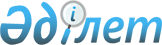 2011-2013 жылдарға арналған аудандық бюджет туралы
					
			Күшін жойған
			
			
		
					Шығыс Қазақстан облысы Жарма аудандық мәслихатының 2010 жылғы 30 желтоқсандағы N 26/200-IV шешімі. Шығыс Қазақстан облысы Әділет департаментінің Жарма аудандық әділет басқармасында 2010 жылғы 31 желтоқсанда N 5-10-109 тіркелді. Күші жойылды - Жарма аудандық мәслихатының 2011 жылғы 22 желтоқсандағы N 35/268-IV шешімімен

      Ескерту. Күші жойылды - Жарма аудандық мәслихатының 2011.12.22  N 35/268-IV шешімімен.      Қазақстан Республикасының 2008 жылғы 4 желтоқсандағы № 95-IV Бюджет Кодексінің 73, 75-баптарына, Қазақстан Республикасының 2001 жылғы 23 қаңтардағы № 148 «Қазақстан Республикасындағы жергілікті мемлекеттік басқару және өзін-өзі басқару туралы» Заңының 6-бабы 1-тармағының 1) тармақшасына, «2011-2013 жылдарға арналған облыстық бюджет туралы» Шығыс Қазақстан облыстық мәслихатының 2010 жылғы 24 желтоқсандағы № 26/310-IV (2010 жылғы 27 желтоқсандағы нормативтік құқықтық актілерді мемлекеттік тіркеу тізілімінде нөмірі 2541 болып тіркелген) шешіміне сәйкес, Жарма аудандық мәслихаты ШЕШІМ ҚАБЫЛДАДЫ:



      1. 2011-2013 жылдарға арналған аудандық бюджет 1, 2, 3 және 4 қосымшаларға сәйкес бекітілсін, соның ішінде 2011 жылға келесі көлемдерде:

      кірістер – 3 872 988,7 мың теңге, соның ішінде:

      салықтық түсімдер - 887164 мың теңге;

      салықтан тыс түсімдер – 4210,6 мың теңге;

      негізгі капиталды сатудан түсімдер - 15143 мың теңге;

      трансферттердің түсімдері – 2 966 471,1 мың теңге;

      шығындар – 3898 344,4 мың тенге;

      таза бюджеттік несиелеу – 42 474,0 мың теңге, соның ішінде:

      бюджеттік несиелер - 43092 мың теңге;

      бюджеттік несиелерді өтеу - 618 мың теңге;

      қаржылық активтермен операция бойынша сальдо - 10000 мың теңге, соның ішінде:

      қаржылық активтерді сатып алу - 10000 мың теңге;

      мемлекеттік қаржылық активтерді сатудан түсімдер - 0 мың теңге;

      бюджеттің (профицит) тапшылығы - -67674,7 мың теңге;

      бюджеттің тапшылығын (профицитті пайдалану) қаржыландыру – 67674,7 мың теңге;

      қарыздардың түсімі – 43 092 мың теңге;

      қарыздарды өтеу – 618 мың теңге.

      Ескерту. 1–тармақ жаңа редакцияда – Жарма аудандық мәслихатының 2011.11.14 № 34/260-IV (2011.01.01 бастап қолданысқа енгізіледі) шешімімен.



      2. Аудан бюджетіне 2011 жылға арналған әлеуметтік салық, төлем көзінен ұсталатын жеке табыс салығы, төлем көзінен ұсталатын шетел азаматтарының жеке табыс салығы бойынша кірістерді бөлу нормативтері 100 пайыз болып белгіленсін.



      3. Аудандық қазынашылық басқармасы 2011 жылғы 1 қаңтардан бастап тиісті бюджеттерге кірістер сомасын есепке алуды белгіленген нормативтер бойынша жүргізсін.



      4. 2011 жылға арналған облыстық бюджеттен түсетін бюджеттік субвенция көлемi 2 172 104,0 мың теңге сомасында белгiленсiн.



      5. Аудандық бюджетке республикалық және облыстық бюджеттерінен берілетін мына көлемдердегі ағымдағы нысаналы трансферттер көзделсін:

      28 764,0 мың теңге - білім және мәдениет нысандарын күрделі және ағымдағы жөндеуге;

      5 100,0 мың теңге – аудандық маңызы бар автомобиль жолдарын және елді мекендер көшелерін жөндеуге;

      61 621 мың теңге – эпизоотияға қарсы шараларды жүргізуге;

      Ауылдық елді мекендер саласының мамандарын әлеуметтік қолдау шараларын іске асыруға 7 169,1 мың тенге көзделсін;

      2011 жылға арналған облыстық бюджеттен аудан бюджетіне мектепке дейінгі тәрбие ұйымдарының қызметін қамтамасыз ету үшін 43 344 мың теңге сомасында трансферттер көзделсін;

      9 087,0 мың теңге – арнайы әлеуметтік қызметтерді көрсетуді іске асыруға;

      13003 мың теңге – жетім сәбиді (жетім балаларды) және ата-анасының қамқорлығынсыз қалған сәбиді (балаларды) асырап бағу үшін қамқоршыларға (қорғаншыларға) ай сайын ақша қаражаттарын төлеуге;

      312,0 мың теңге – «Бизнестің жол картасы 2020» бағдарламасы шеңберінде жеке кәсіпкерлікті қолдауға жастар практикасын ұйымдастыруға;

      966 - жалпы білім беру мектептерінің толық телефонизациясын ұйымдастыруға;

      14056 - мектеп мұғалімдеріне және мектепке дейінгі білім беру ұйымдары тәрбиешілеріне біліктілік санаты үшін қосымша ақының мөлшерін арттыруға;

      2223 - «Ауылдың гүлденуі – Қазақстанның гүлденуі» марафон-эстафетасын өткізуге.

      Ескерту. 5–тармаққа өзгерістер енгізілді – Жарма аудандық мәслихатының 2011.03.17 № 29/218-IV (2011.01.01 бастап қолданысқа енгізіледі); 2011.11.14 № 34/260-IV (2011.01.01 бастап қолданысқа енгізіледі) шешімдерімен.



      5-1. Аудандық бюджетте Жұмыспен қамту 2020 бағдарламасы шеңберінде іс-шараларды іске асыруға республикалық бюджеттен берілетін ағымдағы нысаналы трансферттер және нысаналы даму трансферттері мынадай іс-шараларды қаржыландыру үшін көзделгені ескерілсін:

      жұмыспен қамту және әлеуметтік бағдарламалар бөліміне 13200 мың теңге, оның ішінде:

      жалақыны ішінара субсидиялауға – 6721 мың теңге;

      жұмыспен қамту орталықтарын құруға – 6479 мың теңге;

      Жұмыспен қамту 2020 бағдарламасы шеңберінде инженерлік-коммуникациялық инфрақұрылымды дамытуға арналған ағымды нысаналы трансферттер – 2 580 мың теңге көзделсін;

      ауылда кәсіпкерліктің дамуына ықпал ету шеңберінде – 29000 мың теңге.

      Ескерту. Шешім 5–1 тармақпен толықтырылды – Жарма аудандық мәслихатының 2011.03.17 № 29/218-IV (2011.01.01 бастап қолданысқа енгізіледі); өзгеріс енгізілді - Жарма аудандық мәслихатының 2011.11.14 № 34/260-IV (2011.01.01 бастап қолданысқа енгізіледі) шешімдерімен.



      5-2. Аудандық бюджетте республикалық бюджеттен берілген нысаналы даму трансферттері көзделсін:

      Солнечный кентіндегі қазандық құрылысына – 425000 мың теңге.

      Ескерту. Шешім 5–2 тармақпен толықтырылды – Жарма аудандық мәслихатының 2011.03.17 № 29/218-IV (2011.01.01 бастап қолданысқа енгізіледі) шешімімен.



      6. Қазақстан Республикасы Еңбек кодексінің 238-бабы 2, 3-тармақтарына сәйкес ауылдық (селолық) жерлерде жұмыс істейтін әлеуметтік қамсыздандыру, білім беру, мәдениет салалары қызметкерлеріне бюджет қаражаты есебінен лауазымдық жалақылары жиырма бес пайызға көбейтіліп белгіленсін.

      Ауылдық (селолық) жерлерде жұмыс істейтін әлеуметтік қамсыздандыру, білім беру, мәдениет лауазымдарының тізбесі 2008 жылғы 10 сәуірдегі № 117 Жарма ауданы әкімдігінің қаулысына сәйкес белгіленсін.



      7. Ауылдық жерлерде тұратын денсаулық сақтау, білім беру, әлеуметтік қамсыздандыру, мәдениет салалары қызметкерлеріне отын сатып алу үшін 7 200,0 теңгеден қарастырылсын.



      8. Жергілікті атқарушы органның 2011 жылға арналған резерві 900 мың теңге болып көзделсін.

      Ескерту. 8–тармақ жаңа редакцияда – Жарма аудандық мәслихатының  2011.10.06 № 33/251-IV (2011.01.01 бастап қолданысқа енгізіледі) шешімімен.



      9. 4 қосымшаға сәйкес 2011 жылға арналған аудандық бюджетті атқару барысында секвестрлеуге жатпайтын жергілікті бюджеттік бағдарламалар тізбесі бекітілсін.



      10. 5 қосымшаға сәйкес 2011 жылға арналған аудандық бюджетті дамытудың бюджеттік бағдарламаларының тізбесі бекітілсін.



      11. 6 қосымшаға сәйкес 2011 жылға арналған облыстық бюджеттен аудан бюджетіне мұқтаж азаматтардың жекелеген санаттарына әлеуметтік көмек көрсетуге 56750 мың теңге сомасында трансферттер көзделсін.

      Ескерту. 11–тармақ жаңа редакцияда – Жарма аудандық мәслихатының  2011.10.06 № 33/251-IV (2011.01.01 бастап қолданысқа енгізіледі) шешімімен.



      11-1. Аудандық бюджетте:

      6-1 қосымшаға сәйкес аудандық бюджетіне жалақыны ішінара субсидиялауға, кәсіпкерлікке оқытуға, қоныс аударуға субсидиялар беруге, жұмыспен қамту орталықтарын құруға 13200 мың теңге сомасында республикалық бюджеттен берілетін ағымдағы нысаналы трансферттер, оның ішінде:

      жалақыны ішінара субсидиялауға – 6721 мың теңге;

      жұмыспен қамту орталықтарын құруға – 6479 мың теңге.

      Ескерту. Шешім 11-1 тармақпен толықтырылды – Жарма  аудандықмәслихатының 2011.03.17 № 29/218-IV (2011.01.01 бастап қолданысқа енгізіледі) шешімімен.



      12. 7 қосымшаға сәйкес 2011 жылға арналған аудандық бюджетте облыстық бюджеттен өңірлік бағдарламаларды жүзеге асыру шеңберінде (Жол картасы) инженерлік-коммуникациялық және елді мекендерді абаттандыруға 60 651 мың теңге сомасында трансферттер көзделсін.



      13. Қазақстан Республикасында білім беруді дамытудың 2011-2020 жылдарға арналған мемлекеттік бағдарламасын іске асыруға берілетін ағымды нысаналы трансферттер 36 027 мың теңге сомасы көзделсін.

      Ескерту. 13–тармақ жаңа редакцияда – Жарма аудандық мәслихатының 2011.11.14 № 34/260-IV (2011.01.01 бастап қолданысқа енгізіледі) шешімімен.



      14. Ауылдық елді мекендердің әлеуметтік саласының мамандарын әлеуметтік қолдау шараларын іске асыру үшін 43 092 мың теңге бюджеттік кредиттер көзделсін.

      Ескерту. 14–тармақ жаңа редакцияда – Жарма аудандық мәслихатының 2011.11.14 № 34/260-IV (2011.01.01 бастап қолданысқа енгізіледі) шешімімен.



      15. Осы шешім 2011 жылғы 1 қаңтардан бастап қолданысқа енгізіледі.      Жарма аудандық

      мәслихатының хатшысы,

      сессия төрағасы                           Д. Садықов

Жарма аудандық мәслихатының

2010 жылғы 30 желтоқсандағы

№ 26/200-ІV шешіміне 1 қосымша 2011 жылға арналған аудандық бюджет      Ескерту. 1–қосымша жаңа редакцияда – Жарма аудандық мәслихатының 2011.11.14 № 34/260-IV (2011.01.01 бастап қолданысқа енгізіледі) шешімімен.      Жарма ауданының экономика

      және бюджеттік жоспарлау

      бөлімінің бастығы                         Н. Сейтказина

Жарма аудандық мәслихатының

2010 жылғы 30 желтоқсандағы

№ 26/200-ІV шешіміне 2 қосымша 2012 жылға арналған аудандық бюджет      "Жарма ауданының экономика

      және бюджеттік жоспарлау

      бөлімі" ММ-нің бастығы                         Н. Сейтказина

Жарма аудандық мәслихатының

2010 жылғы 30 желтоқсандағы

№ 26/200-ІV шешіміне 3 қосымша 2013 жылға арналған аудандық бюджет      "Жарма ауданының экономика

      және бюджеттік жоспарлау

      бөлімі" ММ-нің бастығы                         Н. Сейтказина

Жарма аудандық мәслихатының

2010 жылғы 30 желтоқсандағы

№ 26/200-ІV шешіміне 4 қосымша 2011 жылға арналған жергілікті бюджеттерді

атқару барысында секвестрлеуге жатпайтын жергілікті

бюджеттік бағдарламалардың тізбесі      "Жарма ауданының экономика

      және бюджеттік жоспарлау

      бөлімі" ММ-нің бастығы                         Н. Сейтказина

Жарма аудандық мәслихатының

2010 жылғы 30 желтоқсандағы

№ 26/200-ІV шешіміне 5 қосымша 2011 жылға арналған аудандық даму бюджеттік бағдарламаларды

іске асыруға бағытталған инвестициялық жобалардың

(бағдарламалардың) тізбесі      Ескерту. 5–қосымша жаңа редакцияда – Жарма аудандық мәслихатының 2011.11.14 № 34/260-IV (2011.01.01 бастап қолданысқа енгізіледі) шешімімен.      Жарма ауданының экономика

      және бюджеттік жоспарлау

      бөлімінің бастығы                         Н. Сейтказина

Жарма аудандық мәслихатының

2010 жылғы 30 желтоқсандағы

№ 26/200-ІV шешіміне 6 қосымша Мұқтаж азаматтардың кейбір санаттарына әлеуметтік көмек

көрсетуге облыстық бюджеттен аудан бюджетіне бөлінетін

трансферттер      Ескерту. 6–қосымша жаңа редакцияда – Жарма аудандық мәслихатының 2011.10.06 № 33/251-IV (2011.01.01 бастап қолданысқа енгізіледі) шешімімен.      кестенің жалғасы:      Экономика және бюджеттік

      жоспарлау бөлімінің бастығы                Н. Сейтказина

Жарма аудандық мәслихатының

2010 жылғы 30 желтоқсандағы

№ 26/200-ІV шешіміне 6-1 қосымша Аудандар (облыстық маңызы бар қалалар) бюджеттеріне жалақыны

ішінара субсидиялауға, қоныс аударуға субсидиялар беруге,

жұмыспен қамту орталықтарын құруға берілетін ағымдағы нысаналы

трансферттер      Ескерту. Шешім 6-1–қосымшамен толықтырылды – Жарма аудандық мәслихатының 2011.03.17 № 29/218-IV (2011.01.01 бастап қолданысқа енгізіледі) шешімімен.      Жарма ауданының экономика және

      бюджеттік жоспарлау бөлімінің бастығы         Н. Сейтказина

Жарма аудандық мәслихатының

2010 жылғы 30 желтоқсандағы

№ 26/200-ІV шешіміне 7 қосымша 2011 жылы өңірлік бағдарламаларды жүзеге асыру шеңберінде

(Жол картасы) инженерлік-коммуникациялық және елді мекендерді

абаттандыруға облыстық бюджеттен аудандар (облыстық маңызы бар

қалалардың) бюджеттеріне ағымдағы

нысаналы трансферттер      Экономика және бюджеттік

      жоспарлау бөлімінің бастығы              Н. Сейтказина

Жарма аудандық мәслихатының

2010 жылғы 30 желтоқсандағы

№ 26/200-ІV шешіміне 8 қосымша Аудандар (облыстық маңызы бар қалалар) бюджеттеріне Қазақстан

Республикасында білім беруді дамытудың 2011 – 2020 жылдарға

арналған мемлекеттік бағдарламасын іске асыруға берілетін

ағымдағы нысаналы трансферттер      Ескерту. 8–қосымша жаңа редакцияда – Жарма аудандық мәслихатының 2011.11.14 № 34/260-IV (2011.01.01 бастап қолданысқа енгізіледі) шешімімен.      Экономика және бюджеттік

      жоспарлау бөлімінің бастығы              Н. Сейтказина
					© 2012. Қазақстан Республикасы Әділет министрлігінің «Қазақстан Республикасының Заңнама және құқықтық ақпарат институты» ШЖҚ РМК
				СанатыСанатыСанатыСанатыСанатыСома

(мың теңге)СыныбыСыныбыСыныбыСыныбыСома

(мың теңге)Iшкi сыныбыIшкi сыныбыIшкi сыныбыСома

(мың теңге)ЕрекшелiгiЕрекшелiгiСома

(мың теңге)АтауыСома

(мың теңге)КІРІСТЕР3872988,71Салықтық түсімдер88716401Табыс салығы3607232Жеке табыс салығы36072301Төлем көзінен салық салынатын табыстардан ұсталатын жеке табыс салығы 31104902Төлем көзінен салық салынбайтын табыстардан ұсталатын жеке табыс салығы1900003Қызметін біржолғы талон бойынша жүзеге асыратын жеке тұлғалардан алынатын жеке табыс салығы206704Төлем көзінен салық салынатын шетелдік азаматтар табыстарынан ұсталатын жеке табыс салығы 2860703Әлеуметтiк салық30754701Әлеуметтік салық30754701Әлеуметтік салық 30754704Меншiкке салынатын салықтар1785211Мүлiкке салынатын салықтар10967801Заңды тұлғалардың және жеке кәсіпкерлердің мүлкіне салынатын салық10741202Жеке тұлғалардың мүлкiне салынатын салық22663Жер салығы2469102Елдi мекендер жерлерiне жеке тұлғалардан алынатын жер салығы325103Өнеркәсіп, көлік, байланыс, қорғаныс жеріне және ауыл шаруашылығына арналмаған өзге де жерге салынатын жер салығы414008Елді мекендер жерлеріне заңды тұлғалардан, жеке кәсіпкерлерден, жеке нотариустар мен адвокаттардан алынатын жер салығы173004Көлiк құралдарына салынатын салық4010201Заңды тұлғалардан көлiк құралдарына салынатын салық590002Жеке тұлғалардан көлiк құралдарына салынатын салық342025Бірыңғай жер салығы405001Бірыңғай жер салығы405005Тауарларға, жұмыстарға және қызметтер көрсетуге салынатын iшкi салықтар371552Акциздер334896Заңды және жеке тұлғалар бөлшек саудада өткізетін, сондай-ақ өзінің өндірістік мұқтаждарына пайдаланатын бензин (авиациялықты қоспағанда)231097Заңды және жеке тұлғаларға бөлшек саудада өткізетін, сондай-ақ өз өндірістік мұқтаждарына пайдаланылатын дизель отыны10383Табиғи және басқа ресурстарды пайдаланғаны үшiн түсетiн түсiмдер2869615Жер телімдерін пайдаланғаны үшін төлем286964Кәсiпкерлiк және кәсiби қызметтi жүргiзгенi үшiн алынатын алымдар479201Жеке кәсіпкерлерді мемлекеттік тіркегені үшін алынатын алым33002Жекелеген қызмет түрлерiмен айналысу құқығы үшiн лицензиялық алым90003Заңды тұлғаларды мемлекеттiк тiркегенi және филиалдар мен өкілдіктерді есептік тіркегені, сондай-ақ оларды қайта тіркегені үшiн алым11805Жылжымалы мүлікті кепілдікке салуды мемлекеттік тіркегені және кеменің немесе жасалып жатқан кеменің ипотекасы үшін алынатын алым14914Көлік құралдарын мемлекеттік тіркегені, сондай-ақ оларды қайта тіркегені үшін алым34518Жылжымайтын мүлікке және олармен мәміле жасау құқығын мемлекеттік тіркегені үшін алынатын алым241320Жергілікті маңызы бар және елді мекендердегі жалпы пайдаланудағы автомобиль жолдарының бөлу жолағында сыртқы (көрнекі) жарнамаларды орналастырғаны үшін алынатын төлем5375Ойын бизнесіне салық31902Тіркелген салық31908Заңдық мәнді іс-әрекеттерді жасағаны және (немесе) оған уәкілеттігі бар мемлекеттік органдар немесе лауазымды адамдар құжаттар бергені үшін алынатын міндетті төлемдер32181Мемлекеттік баж321802Мемлекеттік мекемелерге сотқа берілетін талап арыздарынан алынатын мемлекеттік бажды қоспағанда, мемлекеттік баж сотқа берілетін талап арыздардан, ерекше талап ету істері арыздарынан, ерекше жүргізілетін істер бойынша арыздардан (шағымдардан), сот бұйрығын шығару туралы өтініштерден, атқару парағының дубликатын беру туралы шағымдардан, аралық (төрелік) соттардың және шетелдік соттардың шешімдерін мәжбүрлеп орындауға атқару парағын беру туралы шағымдардың, сот актілерінің атқару парағының және өзге де құжаттардың көшірмелерін қайта беру туралы шағымдардан алынады 120004Азаматтық хал актілерін тіркегені үшін, сондай-ақ азаматтарға азаматтық хал актілерін тіркеу туралы куәліктерді және азаматтық хал актілері жазбаларын өзгертуге, толықтыруға және қалпына келтіруге байланысты куәліктерді қайтадан бергені үшін мемлекеттік баж135905Шетелге баруға және Қазақстан Республикасына басқа мемлекеттерден адамдарды шақыруға құқық беретін құжаттарды ресімдегені үшін, сондай-ақ осы құжаттарға өзгерістер енгізгені үшін мемлекеттік баж5008Тұрғылықты жерін тіркегені үшін мемлекеттік баж41010Жеке және заңды тұлғалардың азаматтық, қызметтік қаруының (аңшылық суық қаруды, белгі беретін қаруды, ұңғысыз атыс қаруын, механикалық шашыратқыштарды, көзден жас ағызатын немесе тітіркендіретін заттар толтырылған аэрозольді және басқа құрылғыларды, үрлемелі қуаты 7,5 Дж-дан аспайтын пневматикалық қаруды қоспағанда және калибрі 4,5 мм-ге дейінгілерін қоспағанда) әрбір бірлігін тіркегені және қайта тіркегені үшін алынатын мемлекеттік баж1912Қаруды және оның оқтарын сақтауға немесе сақтау мен алып жүруге, тасымалдауға, Қазақстан Республикасының аумағына әкелуге және Қазақстан Республикасынан әкетуге рұқсат бергені үшін алынатын мемлекеттік баж5721Тракторшы-машинисттің куәлігі берілгені үшін алынатын мемлекеттік баж 1232Салықтық емес түсiмдер4210,601Мемлекет меншіктен түсетін кірістер1582,65Мемлекет меншігіндегі мүлікті жалға беруден түсетін кірістер157904Коммуналдық меншіктегі мүлікті жалдаудан түсетін кірістер15797Мемлекеттік бюджеттен берілген кредиттер бойынша сыйақылар3,613Жеке тұлғаларға жергілікті бюджеттен берілген бюджеттік кредиттер бойынша сыйақылар3,606Басқа да салықтық емес түсiмдер26281Басқа да салықтық емес түсiмдер262809Жергіліктік бюджетке түсетін салықтық емес басқа да түсімдер26283Негізгі капиталды сатудан түсетін түсімдер1514303Жердi және материалдық емес активтердi сату151431Жерді сату1514301Жер учаскелерін сатудан түсетін түсімдер151434Трансферттердің түсімдері2966471,102Мемлекеттiк басқарудың жоғары тұрған органдарынан түсетiн трансферттер2966471,12Облыстық бюджеттен түсетiн трансферттер2966471,101Ағымдағы нысаналы трансферттер340367,102Нысаналы даму трансферттері45400003Субвенциялар2172104Функционалдық топФункционалдық топФункционалдық топФункционалдық топФункционалдық топФункционалдық топСома

(мың теңге)Кіші функцияКіші функцияКіші функцияКіші функцияКіші функцияСома

(мың теңге)Бюджеттік бағдарламаның әкімшісіБюджеттік бағдарламаның әкімшісіБюджеттік бағдарламаның әкімшісіБюджеттік бағдарламаның әкімшісіСома

(мың теңге)БағдарламаБағдарламаБағдарламаСома

(мың теңге)Кіші бағдарламаКіші бағдарламаСома

(мың теңге)АтауыСома

(мың теңге)ІІ. Шығындар3898344,401Жалпы сипаттағы мемлекеттік қызметтер357187,901Мемлекеттік басқарудың жалпы функцияларын орындайтын өкілді, атқарушы және басқа органдар317625,4112Аудан (облыстық маңызы бар қала) мәслихатының аппараты15413001Аудан (облыстық маңызы бар қала) мәслихатының қызметін қамтамасыз ету жөніндегі қызметтер14919003Мемлекеттік органдардың күрделі шығыстары150002Ақпараттық жүйелер құру344122Аудан (облыстық маңызы бар қала) әкімінің аппараты90602001Аудан (облыстық маңызы бар қала) әкімінің қызметін қамтамасыз ету жөніндегі қызметтер83709002Ақпараттық жүйелер құру5398003Мемлекеттік органдардың күрделі шығыстары1495123Қаладағы аудан, аудандық маңызы бар қала, кент, ауыл (село), ауылдық (селолық) округ әкімінің аппараты 211610,4001Қаладағы аудан, аудандық маңызы бар қаланың, кент, ауыл (село), ауылдық (селолық) округ әкімінің қызметін қамтамасыз ету жөніндегі қызметтер208389,4022Мемлекеттік органдардың күрделі шығыстары322102Қаржылық қызмет24071452Ауданның (облыстық маңызы бар қаланың) қаржы бөлімі24071001Аудандық бюджетті орындау және коммуналдық меншікті (облыстық маңызы бар қала) саласындағы мемлекеттік саясатты іске асыру жөніндегі қызметтер11755003Салық салу мақсатында мүлікті бағалауды жүргізу400004Біржолғы талондарды беру жөніндегі жұмысты және біржолғы талондарды іске асырудан сомаларды жинаудың толықтығын қамтамасыз етуді ұйымдастыру840010Коммуналдық меншікті жекешелендіруді ұйымдастыру200018Мемлекеттік органдардың күрделі шығыстары1087605Жоспарлау және статистикалық қызмет15491,5453Ауданның (облыстық маңызы бар қаланың) экономика және бюджеттік жоспарлау бөлімі15491,5001Экономикалық саясатты, мемлекеттік жоспарлау жүйесін қалыптастыру және дамыту және аудандық (облыстық маңызы бар қаланы) басқару саласындағы мемлекеттік саясатты іске асыру жөніндегі қызметтер15371,5004Мемлекеттік органдардың күрделі шығыстары12002Қорғаныс1547901Әскери мұқтаждар7073122Аудан (облыстық маңызы бар қала) әкімінің аппараты7073005Жалпыға бірдей әскери міндетті атқару шеңберіндегі іс-шаралар707302Төтенше жағдайлар жөніндегі жұмыстарды ұйымдастыру8406122Аудан (облыстық маңызы бар қала) әкімінің аппараты8406006Аудан (облыстық маңызы бар қала) ауқымындағы төтенше жағдайлардың алдын алу және оларды жою3894007Аудандық (қалалық) ауқымдағы дала өрттерінің, сондай-ақ мемлекеттік өртке қарсы қызмет органдары құрылмаған елдi мекендерде өрттердің алдын алу және оларды сөндіру жөніндегі іс-шаралар451203Қоғамдық тәртіп, қауіпсіздік, құқықтық, сот, қылмыстық-атқару қызметі42515001Құқық қорғау қызметі150458Ауданның (облыстық маңызы бар қаланың) тұрғын үй-коммуналдық шаруашылығы, жолаушылар көлігі және автомобиль жолдары бөлімі150021Елдi мекендерде жол жүрісі қауiпсiздiгін қамтамасыз ету15009Қоғамдық тәртіп және қауіпсіздік саласындағы басқа да қызметтер425000466Ауданның (облыстық маңызы бар қаланың) сәулет, қала құрылысы және құрылыс бөлімі425000017Шығыс Қазақстан облысының Солнечный кентінде қазандық салу425000011Республикалық бюджеттен берілетін трансферттер есебiнен425000015Жергілікті бюджет қаражаты есебінен04Білім беру204826701Мектепке дейiнгi тәрбие және оқыту98653464Ауданның (облыстық маңызы бар қаланың) білім беру бөлімі98653009Мектепке дейінгі тәрбие ұйымдарының қызметін қамтамасыз ету84597021Мектеп мұғалімдеріне және мектепке дейінгі ұйымдардың тәрбиешілеріне біліктілік санаты үшін қосымша ақы көлемін ұлғайту14056011Республикалық бюджеттен берілетін трансферттер есебiнен1405602Бастауыш, негізгі орта және жалпы орта білім беру1852099464Ауданның (облыстық маңызы бар қаланың) білім беру бөлімі1852099003Жалпы білім беру1808729006Балаларға қосымша білім беру 4337009Білім беру саласындағы өзге де қызметтер97515464Ауданның (облыстық маңызы бар қаланың) білім беру бөлімі44569001Жергілікті деңгейде білім беру саласындағы мемлекеттік саясатты іске асыру жөніндегі қызметтер7406002Ақпараттық жүйелер құру125004Ауданның (облыстык маңызы бар қаланың) мемлекеттік білім беру мекемелерінде білім беру жүйесін ақпараттандыру3757005Ауданның (облыстық маңызы бар қаланың) мемлекеттік білім беру мекемелер үшін оқулықтар мен оқу-әдiстемелiк кешендерді сатып алу және жеткізу11127007Аудандық (қалалық) ауқымдағы мектеп олимпиадаларын және мектептен тыс іс-шараларды өткiзу2500012Мемлекеттік органдардың күрделі шығыстары150015Жетім баланы (жетім балаларды) және ата-аналарының қамқорынсыз қалған баланы (балаларды) күтіп-ұстауға асыраушыларына ай сайынғы ақшалай қаражат төлемдері13003011Республикалық бюджеттен берілетін трансферттер есебiнен13003020Үйде оқытылатын мүгедек балаларды жабдықпен, бағдарламалық қамтымен қамтамасыз ету6501011Республикалық бюджеттен берілетін трансферттер есебiнен6501466Ауданның (облыстық маңызы бар қаланың) сәулет, қала құрылысы және құрылыс бөлімі52946037Білім беру объектілерін салу және реконструкциялау52946015Жергілікті бюджет қаражаты есебінен5294606Әлеуметтік көмек және әлеуметтік қамсыздандыру28601602Әлеуметтік көмек262730451Ауданның (облыстық маңызы бар қаланың) жұмыспен қамту және әлеуметтік бағдарламалар бөлімі262730002Еңбекпен қамту бағдарламасы52801100Қоғамдық жұмыстар33330101Жұмыссыздарды кәсіптік даярлау және қайта даярлау7743102Халықты жұмыспен қамту саласында азаматтарды әлеуметтік қорғау жөніндегі қосымша шаралар5007104Жұмыспен қамту 2020 бағдарламасына қатысушыларға мемлекеттік қолдау шараларын көрсету6721004Ауылдық жерлерде тұратын денсаулық сақтау, білім беру, әлеуметтік қамтамасыз ету, мәдениет және спорт мамандарына отын сатып алуға Қазақстан Республикасының заңнамасына сәйкес әлеуметтік көмек көрсету12075005Мемлекеттік атаулы әлеуметтік көмек 24683015Жергілікті бюджет қаражаты есебінен24683006Тұрғын үй көмегі7834007Жергілікті уәкілетті органдардың шешімі бойынша мұқтаж азаматтардың жекелеген топтарына әлеуметтік көмек83817028Облыстық бюджеттен берілетін трансферттер есебінен56750029Ауданның (облыстық маңызы бар қаланың) бюджет қаражаты есебінен27067010Үйден тәрбиеленіп оқытылатын мүгедек балаларды материалдық қамтамасыз ету5446014Мұқтаж азаматтарға үйде әлеуметтiк көмек көрсету31734011Республикалық бюджеттен берілетін трансферттер есебiнен9087015Жергілікті бюджет қаражаты есебінен2264701618 жасқа дейінгі балаларға мемлекеттік жәрдемақылар34706015Жергілікті бюджет қаражаты есебінен34706017Мүгедектерді оңалту жеке бағдарламасына сәйкес мұқтаж мүгедектерді міндетті гигиеналық құралдармен қамтамасыз ету және ымдау тілі мамандарының, жеке көмекшілердің қызметін көрсетуі2067022«Бизнестің жол картасы - 2020» бағдарламасы шеңберінде жеке кәсіпкерлікті қолдау312011Республикалық бюджеттен берілетін трансферттер есебiнен312023Жұмыспен қамту орталықтарының қызметін қамтамасыз ету7255011Республикалық бюджеттен берілетін трансферттер есебiнен6479015Жергілікті бюджет қаражаты есебінен77609Әлеуметтік көмек және әлеуметтік қамтамасыз ету салаларындағы өзге де қызметтер23286451Ауданның (облыстық маңызы бар қаланың) жұмыспен қамту және әлеуметтік бағдарламалар бөлімі23286001Жергілікті деңгейде халық үшін әлеуметтік бағдарламаларды жұмыспен қамтуды қамтамасыз етуді іске асыру саласындағы мемлекеттік саясатты іске асыру жөніндегі қызметтер 19635011Жәрдемақыларды және басқа да әлеуметтік төлемдерді есептеу, төлеу мен жеткізу бойынша қызметтерге ақы төлеу3009021Мемлекеттік органдардың күрделі шығыстары64207Тұрғын үй-коммуналдық шаруашылық18504701Тұрғын үй шаруашылығы21700458Ауданның (облыстық маңызы бар қаланың) тұрғын үй-коммуналдық шаруашылығы, жолаушылар көлігі және автомобиль жолдары бөлімі19120004Азаматтардың жекелеген санаттарын тұрғын үймен қамтамасыз ету19120015Жергілікті бюджет қаражаты есебінен19120466Ауданның (облыстық маңызы бар қаланың) сәулет, қала құрылысы және құрылыс бөлімі2580018Жұмыспен қамту 2020 бағдарламасы шеңберінде инженерлік коммуникациялық инфрақұрылымдардың дамуы2580011Республикалық бюджеттен берілетін трансферттер есебiнен258002Коммуналдық шаруашылық110737123Қаладағы аудан, аудандық маңызы бар қала, кент, ауыл (село), ауылдық (селолық) округ әкімінің аппараты 285014Елді мекендерді сумен жабдықтауды ұйымдастыру285458Ауданның (облыстық маңызы бар қаланың) тұрғын үй-коммуналдық шаруашылығы, жолаушылар көлігі және автомобиль жолдары бөлімі105002012Сумен жабдықтау және су бөлу жүйесінің қызмет етуі 105002466Ауданның (облыстық маңызы бар қаланың) сәулет, қала құрылысы және құрылыс бөлімі5450005Коммуналдық шаруашылығын дамыту300015Жергілікті бюджет қаражаты есебінен300006Сумен жабдықтау жүйесін дамыту5150015Жергілікті бюджет қаражаты есебінен515003Елді мекендерді көркейту52610123Қаладағы аудан, аудандық маңызы бар қала, кент, ауыл (село), ауылдық (селолық) округ әкімінің аппараты 11974008Елді мекендерде көшелерді жарықтандыру7345009Елді мекендердің санитариясын қамтамасыз ету1499010Жерлеу орындарын күтіп-ұстау және туысы жоқ адамдарды жерлеу100011Елді мекендерді абаттандыру мен көгалдандыру3030458Ауданның (облыстық маңызы бар қаланың) тұрғын-үй коммуналдық шаруашылығы, жолаушылар көлігі және автомобиль жолдары бөлімі40636015Елдi мекендердегі көшелердi жарықтандыру27340016Елдi мекендердiң санитариясын қамтамасыз ету9896017Жерлеу орындарын күтiп ұстау және туысы жоқтарды жерлеу400018Елдi мекендердi абаттандыру және көгалдандыру300008Мәдениет, спорт, туризм және ақпараттық кеңістiк27423901Мәдениет саласындағы қызмет180804455Ауданның (облыстық маңызы бар қаланың) мәдениет және тілдерді дамыту бөлімі92900003Мәдени-демалыс жұмысын қолдау92900466Ауданның (облыстық маңызы бар қаланың) сәулет, қала құрылысы және құрылыс бөлімі87904011Мәдениет объектілерін дамыту87904015Жергілікті бюджет қаражаты есебінен8790402Спорт14267465Ауданның (облыстық маңызы бар қаланың) Дене шынықтыру және спорт бөлімі14267005Ұлттық және бұқаралық спорт түрлерін дамыту1215006Аудандық (облыстық маңызы бар қаланың) деңгейде спорттық жарыстар өткiзу1600007Әр түрлi спорт түрлерi бойынша аудан (облыстық маңызы бар қала) құрама командаларының мүшелерiн дайындау және олардың облыстық спорт жарыстарына қатысуы1145203Ақпараттық кеңiстiк37302455Ауданның (облыстық маңызы бар қаланың) мәдениет және тілдерді дамыту бөлімі25068006Аудандық (қалалық) кiтапханалардың жұмыс iстеуi24616007Мемлекеттік тілді және Қазақстан халықтарының басқа да тілдерін дамыту452456Ауданның (облыстық маңызы бар қаланың) ішкі саясат бөлімі12234002Газеттер мен журналдар арқылы мемлекеттік ақпараттық саясат жүргізу жөніндегі қызметтер8834005Телерадио хабарларын тарату арқылы мемлекеттік ақпараттық саясатты жүргізу жөніндегі қызметтер340009Мәдениет, спорт, туризм және ақпараттық кеңiстiктi ұйымдастыру жөнiндегi өзге де қызметтер41866455Ауданның (облыстық маңызы бар қаланың) мәдениет және тілдерді дамыту бөлімі8490001Жергілікті деңгейде тілдерді және мәдениетті дамыту саласындағы мемлекеттік саясатты іске асыру жөніндегі қызметтер8490456Ауданның (облыстық маңызы бар қаланың) ішкі саясат бөлімі27333001Жергілікті деңгейде ақпарат, мемлекеттілікті нығайту және азаматтардың әлеуметтік сенімділігін қалыптастыру саласында мемлекеттік саясатты іске асыру жөніндегі қызметтер20110003Жастар саясаты саласындағы өңірлік бағдарламаларды iске асыру7223465Ауданның (облыстық маңызы бар қаланың) Дене шынықтыру және спорт бөлімі6043001Жергілікті деңгейде дене шынықтыру және спорт саласындағы мемлекеттік саясатты іске асыру жөніндегі қызметтер604310Ауыл, су, орман, балық шаруашылығы, ерекше қорғалатын табиғи аумақтар, қоршаған ортаны және жануарлар дүниесін қорғау, жер қатынастары 81850,101Ауыл шаруашылығы12069,1453Ауданның (облыстық маңызы бар қаланың) экономика және бюджеттік жоспарлау бөлімі7169,1099Республикалық бюджеттен берілетін нысаналы трансферттер есебінен ауылдық елді мекендер саласының мамандарын әлеуметтік қолдау шараларын іске асыру7169,1466Ауданның (облыстық маңызы бар қаланың) сәулет, қала құрылысы және құрылыс бөлімі3100010Ауыл шаруашылық объектілерін дамыту3100475Ауданның (облыстық маңызы бар қаланың) кәсіпкерлік, ауыл шаруашылығы және ветеринария бөлімі1800007Қаңғыбас иттер мен мысықтарды аулауды және жоюды ұйымдастыру180006Жер қатынастары8160463Ауданның (облыстық маңызы бар қаланың) жер қатынасы бөлімі8160001Аудан (облыстық маңызы бар қала) аумағында жер қатынастарын реттеу саласындағы мемлекеттік саясатты іске асыру жөніндегі қызметтер816009Ауыл, су, орман, балық шаруашылығы және қоршаған ортаны қорғау мен жер қатынастары саласындағы өзге де қызметтер61621475Ауданның (облыстық маңызы бар қаланың) кәсіпкерлік, ауыл шаруашылығы және ветеринария бөлімі61621013Эпизоотияға қарсы іс-шаралар жүргізу6162111Өнеркәсіп, сәулет, қала құрылысы және құрылыс қызметі974902Сәулет, қала құрылысы және құрылыс қызметі9749466Ауданның (облыстық маңызы бар қаланың) сәулет, қала құрылысы және құрылыс бөлімі9749001Құрылыс, облыс қалаларының, аудандарының және елді мекендерінің сәулеттік бейнесін жақсарту саласындағы мемлекеттік саясатты іске асыру және ауданның (облыстық маңызы бар қаланың) аумағын оңтайлы және тиімді қала құрылыстық игеруді қамтамасыз ету жөніндегі қызметтер9149013Аудан аумағында қала құрылысын дамытудың кешенді схемаларын, аудандық (облыстық) маңызы бар қалалардың, кенттердің және өзге де ауылдық елді мекендердің бас жоспарларын әзірлеу 500015Мемлекеттік органдардың күрделі шығыстары10012Көлiк және коммуникация17001201Автомобиль көлiгi169257458Ауданның (облыстық маңызы бар қаланың) тұрғын үй-коммуналдық шаруашылығы, жолаушылар көлігі және автомобиль жолдары бөлімі169257023Автомобиль жолдарының жұмыс істеуін қамтамасыз ету169257015Жергілікті бюджет қаражаты есебінен16925709Көлiк және коммуникациялар саласындағы өзге де қызметтер755458Ауданның (облыстық маңызы бар қаланың) тұрғын үй-коммуналдық шаруашылығы, жолаушылар көлігі және автомобиль жолдары бөлімі755024Кентiшiлiк (қалаiшiлiк) және ауданiшiлiк қоғамдық жолаушылар тасымалдарын ұйымдастыру75513Басқалар4496203Кәсіпкерлік қызметті қолдау және бәсекелестікті қорғау600475Ауданның (облыстық маңызы бар қаланың) кәсіпкерлік, ауыл шаруашылығы және ветеринария бөлімі600014Кәсiпкерлiк қызметтi қолдау 60009Басқалар44362452Ауданның (облыстық маңызы бар қаланың) қаржы бөлімі2587012Ауданның (облыстық маңызы бар қаланың) жергілікті атқарушы органының резерві 2587100Ауданның (облыстық маңызы бар қаланың) аумағындағы табиғи және техногендік сипаттағы төтенше жағдайларды жоюға арналған ауданның (облыстық маңызы бар қаланың) жергілікті атқарушы органының төтенше резерві 900102Соттардың шешiмдерi бойынша мiндеттемелердi орындауға арналған ауданның (облыстық маңызы бар қаланың) жергілікті атқарушы органының резерві1687453Ауданның (облыстық маңызы бар қаланың) экономика және бюджеттік жоспарлау бөлімі2000003Жергілікті бюджеттік инвестициялық жобалардың және концессиялық жобалардың техникалық-экономикалық негіздемелерін әзірлеу және оған сараптама жүргізу2000458Ауданның (облыстық маңызы бар қаланың) тұрғын үй-коммуналдық шаруашылығы, жолаушылар көлігі және автомобиль жолдары бөлімі25053001Жергілікті деңгейде тұрғын үй-коммуналдық шаруашылығы, жолаушылар көлігі және автомобиль жолдары саласындағы мемлекеттік саясатты іске асыру жөніндегі қызметтер24757013Мемлекеттік органдардың күрделі шығыстары296475Ауданның (облыстық маңызы бар қаланың) кәсіпкерлік, ауыл шаруашылығы және ветеринария бөлімі14722001Жергілікті деңгейде тұрғын кәсіпкерлік, өнеркәсіп, ауыл шаруашылығы және ветеринария саласындағы мемлекеттік саясатты іске асыру жөніндегі қызметтер1472214Борышқа қызмет көрсету3,6452Ауданның (облыстық маңызы бар қаланың) қаржы бөлімі3,6013Жергілікті атқарушы органдардың облыстық бюджеттен қарыздар бойынша сыйақылар мен өзге төлемдерді төлеу бойынша борышына қызмет көрсету3,615Трансферттер381,801Трансферттер381,8452Ауданның (облыстық маңызы бар қаланың) қаржы бөлімі381,8006Нысаналы пайдаланылмаған (толық пайдаланылмаған) трансферттерді қайтару381,8III. Таза бюджеттік кредит беру 42474Бюджеттік кредиттер 4247410Ауыл, су, орман, балық шаруашылығы, ерекше қорғалатын табиғи аумақтар, қоршаған ортаны және жануарлар дүниесін қорғау, жер қатынастары 4371001Ауыл шаруашылығы43092453Ауданның (облыстық маңызы бар қаланың) экономика және бюджеттік жоспарлау бөлімі43092006Ауылдық елді мекендердің әлеуметтік саласының мамандарын әлеуметтік қолдау шараларын іске асыру үшін бюджеттік кредиттер4309205Бюджеттік кредиттерді өтеу 61801Бюджеттік кредиттерді өтеу 6181Мемлекеттік бюджеттен берілген бюджеттік кредиттерді өтеу61813Жеке тұлғаларға жергілікті бюджеттен берілген бюджеттік кредиттерді өтеу 618IV. Қаржы активтерімен жасалатын операциялар бойынша сальдо 10000Қаржы активтерін сатып алу 1000013Басқалар1000009Басқалар10000452Ауданның (облыстық маңызы бар қаланың) қаржы бөлімі10000014Заңды тұлғалардың жарғылық капиталын қалыптастыру немесе ұлғайту10000V. Бюджет (профицит) тапшылығы-67674,7VI. Бюджет тапшылығын (профицитті пайдалану) қаржыландыру67674,77Қарыздар түсімі4309201Мемлекеттік ішкі қарыздар430922Қарыз алу келісім - шарттары4309203Ауданның (облыстық маңызы бар қаланың) жергілікті атқарушы органы алатын қарыздар 4309216Қарыздарды өтеу6181Қарыздарды өтеу618452Ауданның (облыстық маңызы бар қаланың) қаржы бөлімі618008Жергілікті атқарушы органның жоғары тұрған бюджет алдындағы борышын өтеу618СанатыСанатыСанатыСанатыСанатыСома (мың теңге)СыныбыСыныбыСыныбыСыныбыСома (мың теңге)Iшкi сыныбыIшкi сыныбыIшкi сыныбыСома (мың теңге)ЕрекшелiгiЕрекшелiгiСома (мың теңге)АтауыСома (мың теңге)КІРІСТЕР34910051Салықтық түсімдер86559501Табыс салығы3400642Жеке табыс салығы34006401Төлем көзінен салық салынатын табыстардан ұсталатын жеке табыс салығы29556402Төлем көзінен салық салынбайтын табыстардан ұсталатын жеке табыс салығы2200003Қызметін біржолғы талон бойынша жүзеге асыратын жеке тұлғалардан алынатын жеке табыс салығы450004Төлем көзінен салық салынатын шетелдік азаматтар табыстардан ұсталатын жеке табыс салығы1800003Әлеуметтiк салық27779101Әлеуметтік салық27779101Әлеуметтік салық27779104Меншiкке салынатын салықтар1994351Мүлiкке салынатын салықтар12510001Заңды тұлғалардың және жеке кәсіпкерлердің мүлкіне салынатын салық12200002Жеке тұлғалардың мүлкiне салынатын салық31003Жер салығы3040002Елдi мекендер жерлерiне жеке тұлғалардан алынатын жер салығы380003Өнеркәсіп, көлік, байланыс, қорғаныс жеріне және ауыл шаруашылығына арналмаған өзге де жерге салынатын жер салығы460007Ауыл шаруашылығы мақсатындағы жерлерге заңды тұлғалардан, жеке кәсіпкерлерден, жеке нотариустар мен адвокаттардан алынатын жер салығы08Елді мекендер жерлеріне заңды тұлғалардан, жеке кәсіпкерлерден, жеке нотариустар мен адвокаттардан алынатын жер салығы220004Көлiк құралдарына салынатын салық3888501Заңды тұлғалардан көлiк құралдарына салынатын салық670002Жеке тұлғалардан көлiк құралдарына салынатын салық321855Бірыңғай жер салығы505001Бірыңғай жер салығы505005Тауарларға, жұмыстарға және қызметтер көрсетуге салынатын iшкi салықтар424702Акциздер410090Өндірушілер көтерме саудада сататын өзі өндіретін бензин (авиациялық бензинді қоспағанда)91Өндірушілер көтерме саудада сататын, өзі өндіретін дизель отыны92Өндірушілер бөлшек саудада өткізетін өз өндірісінің (авиациялықты қоспағанда), сондай-ақ өз өндірістің мұқтаждарына пайдаланылатын бензин96Заңды және жеке тұлғалар бөлшек саудада өткізетін,сондай-ақ өзінің өндірістік мұқтаждарына пайдаланылатын бензин (авиациялықты қоспағанда)300097Заңды және жеке тұлғаларға бөлшек саудада өткізетін, сондай-ақ өз өндірістік мұқтаждарына пайдаланылатын дизель отыны11003Табиғи және басқа ресурстарды пайдаланғаны үшiн түсетiн түсiмдер2900015Жер учаскелерін пайдаланғаны үшін төлем290004Кәсiпкерлiк және кәсiби қызметтi жүргiзгенi үшiн алынатын алымдар857001Жеке кәсіпкерлерді мемлекеттік тіркегені үшін алынатын алым80002Жекелеген қызмет түрлерiмен айналысу құқығы үшiн алынатын лицензиялық алым350003Заңды тұлғаларды мемлекеттiк тiркегенi және филиалдар мен өкілдіктерді есептік тіркегені, сондай-ақ оларды қайта тіркегені үшiн алым22005Жылжымалы мүлікті кепілдікке салуды мемлекеттік тіркегені және кеменің немесе жасалып жатқан кеменің ипотекасы үшін алынатын алым35014Көлік құралдарын мемлекеттік тіркегені, сондай-ақ оларды қайта тіркегені үшін алым50018Жылжымайтын мүлікке және олармен мәміле жасау құқығын мемлекеттік тіркегені үшін алынатын алым220020Жергілікті маңызы бар және елді мекендердегі жалпы пайдаланудағы автомобиль жолдарының бөлу жолағында сыртқы (көрнекі) жарнамаларды орналастырғаны үшін алынатын төлем10005Ойын бизнесіне салық80002Тіркелген салық80007Басқа да салықтар01Басқа да салықтар010Жергілікті бюджетке түсетін өзге де салық түсімдері008Заңдық мәнді іс-әрекеттерді жасағаны және (немесе) оған уәкілеттігі бар мемлекеттік органдар немесе лауазымды адамдар құжаттар бергені үшін алынатын міндетті төлемдер58351Мемлекеттік баж583502Мемлекеттік мекемелерге сотқа берілетін талап арыздарынан алынатын мемлекеттік бажды қоспағанда, мемлекеттік баж сотқа берілетін талап арыздардан, ерекше талап ету істері арыздарынан, ерекше жүргізілетін істер бойынша арыздардан (шағымдардан), сот бұйрығы210004Азаматтық хал актілерін тіркегені үшін,сондай-ақ азаматтарға азаматтық хал актілерін тіркеу туралы куәліктерді және азаматтық хал актілері жазбаларын өзгертуге, толықтыруға және қалпына келтіруге байланысты куәліктерді қайтадан бергені үшін мемлекеттік230005Шетелге баруға және Қазақстан Республикасына басқа мемлекеттерден адамдарды шақыруға құқық беретін құжаттарды ресімдегені үшін, сондай-ақ осы құжаттарға өзгерістер енгізгені үшін мемлекеттік баж10006Шетелдіктердің паспорттарына немесе оларды ауыстыратын құжаттарына Қазақстан Республикасынан кету және Қазақстан Республикасына келу құқығына виза бергені үшін мемлекеттік баж07Қазақстан Республикасының азаматтығын алу, Қазақстан Республикасының азаматтығын қалпына келтіру және Қазақстан Республикасының азаматтығын тоқтату туралы құжаттарды ресімдегені үшін мемлекеттік баж008Тұрғылықты жерін тіркегені үшін мемлекеттік баж100009Аңшы куәлігін бергені және оны жыл сайын тіркегені үшін мемлекеттік баж10Жеке және заңды тұлғалардың азаматтық, қызметтік қаруының (аңшылық суық қаруды, белгі беретін қаруды, ұңғысыз атыс қаруын, механикалық шашыратқыштарды, көзден жас ағызатын немесе тітіркендіретін заттар толтырылған аэрозольді және басқа құрылғыларды, үрлемелі қуаты 7,5 Дж-дан аспайтын пневматикалық қаруды қоспағанда және калибрі 4,5 мм-ге дейінгілерін қоспағанда) әрбір бірлігін тіркегені және қайта тіркегені үшін алынатын мемлекеттік баж5512Қаруды және оның оқтарын сақтауға немесе сақтау мен алып жүруге, тасымалдауға, Қазақстан Республикасының аумағына әкелуге және Қазақстан Республикасынан әкетуге рұқсат бергені үшін алынатын мемлекеттік баж10021Тракторшы-машинисттің куәлігі берілгені үшін алынатын мемлекеттік баж1802Салықтық емес түсiмдер296001Мемлекет меншіктен түсетін кірістер21001Мемлекеттік кәсіпорындардың таза кірісі бөлігінің түсімдері002Коммуналдық мемлекеттік кәсіпорындардың таза кірісінің бір бөлігінің түсімдері03Мемлекет меншігіндегі акциялардың мемлекеттік пакеттеріне дивидендтер002Коммуналдық меншіктегі акциялардың мемлекеттік пакетіне дивидендтер5Мемлекет меншігіндегі мүлікті жалға беруден түсетін кірістер210004Коммуналдық меншіктегі мүлікті жалдаудан түсетін кірістер210002Жергілікті бюджеттен қаржыландырылатын мемлекеттік мекемелердің тауарларды (жұмыстарды, қызметтерді) өткізуінен түсетін түсімдер01Жергілікті бюджеттен қаржыландырылатын мемлекеттік мекемелердің тауарларды (жұмыстарды, қызметтерді) өткізуінен түсетін түсімдер002Коммуналдық меншіктегі акциялардың мемлекеттік пакетіне берілетін дивидендтер03Мемлекеттік бюджеттен қаржыландырылатын мемлекеттік мекемелер ұйымдастыратын мемлекеттік сатып алуды өткізуден түсетін ақша түсімдері01Мемлекеттік бюджеттен қаржыландырылатын мемлекеттік мекемелер ұйымдастыратын мемлекеттік сатып алуды өткізуден түсетін ақша түсімдері002Жергілікті бюджеттен қаржыландырылатын мемлекеттік мекемелер ұйымдастыратын мемлекеттік сатып алуды өткізуден түсетін ақшаның түсімі004Мемлекеттік бюджеттен қаржыландырылатын, сондай-ақ Қазақстан Республикасы Ұлттық Банкінің бюджетінен (шығыстар сметасынан) ұсталатын және қаржыландырылатын мемлекеттік мекемелер салатын айыппұлдар, өсімпұлдар, санкциялар, өндіріп алулар01Мұнай секторы ұйымдарынан түсетін түсімдерді қоспағанда, мемлекеттік бюджеттен қаржыландырылатын, сондай-ақ Қазақстан Республикасы Ұлттық Банкінің бюджетінен (шығыстар сметасынан) ұсталатын және қаржыландырылатын мемлекеттік мекемелер салатын айыппұлдар, өсімпұлдар, санкциялар, өндіріп алулар005Жергілікті мемлекеттік органдар салатын әкімшілік айыппұлдар, өсімпұлдар, санкциялар06Басқа да салықтық емес түсiмдер8601Басқа да салықтық емес түсiмдер86005Жергілікті бюджеттен қаржыландырылатын мемлекеттік мекемелердің дебиторлық, депоненттік берешегінің түсімі07Бұрын жергілікті бюджеттен алынған, пайдаланылмаған қаражаттардың қайтарылуы009Жергіліктік бюджетке түсетін салықтық емес басқа да түсімдер8603Негізгі капиталды сатудан түсетін түсімдер7035401Мемлекеттік мекемелерге бекітілген мемлекеттік мүлікті сату01Мемлекеттік мекемелерге бекітілген мемлекеттік мүлікті сату002Жергілікті бюджеттен қаржыландырылатын мемлекеттік мекемелерге бекітілген мүлікті сатудан түсетін түсімдер03Жердi және материалдық емес активтердi сату703541Жерді сату7035401Жер учаскелерін сатудан түсетін түсімдер703544Трансферттердің түсімдері255209602Мемлекеттiк басқарудың жоғары тұрған органдарынан түсетiн трансферттер25520962Облыстық бюджеттен түсетiн трансферттер255209601Ағымдағы нысаналы трансферттер02Нысаналы даму трансферттері03Субвенциялар2552096Функционалдық топФункционалдық топФункционалдық топФункционалдық топФункционалдық топФункционалдық топбағдарламаларға енгізілген өзгерістер (мың теңге)Кіші функцияКіші функцияКіші функцияКіші функцияКіші функциябағдарламаларға енгізілген өзгерістер (мың теңге)Бюджеттік бағдарламаның әкімшісіБюджеттік бағдарламаның әкімшісіБюджеттік бағдарламаның әкімшісіБюджеттік бағдарламаның әкімшісібағдарламаларға енгізілген өзгерістер (мың теңге)БағдарламаБағдарламаБағдарламабағдарламаларға енгізілген өзгерістер (мың теңге)Кіші бағдарламаКіші бағдарламабағдарламаларға енгізілген өзгерістер (мың теңге)Атауыбағдарламаларға енгізілген өзгерістер (мың теңге)ІІ. Шығындар349100501Жалпы сипаттағы мемлекеттік қызметтер43734501Мемлекеттік басқарудың жалпы функцияларын орындайтын өкілді, атқарушы және басқа органдар405089112Аудан (облыстық маңызы бар қала) мәслихатының аппараты17766001Аудан (облыстық маңызы бар қала) мәслихатының қызметін қамтамасыз ету жөніндегі қызметтер17766003Мемлекеттік органдардың күрделі шығыстары122Аудан (облыстық маңызы бар қала) әкімінің аппараты104141001Аудан (облыстық маңызы бар қала) әкімінің қызметін қамтамасыз ету жөніндегі қызметтер98051002Ақпараттық жүйелер құру5881003Мемлекеттік органдардың күрделі шығыстары209123Қаладағы аудан, аудандық маңызы бар қала, кент, ауыл (село), ауылдық (селолық) округ әкімінің аппараты283182001Қаладағы аудан, аудандық маңызы бар қаланың, кент, ауыл (село), ауылдық (селолық) округ әкімінің қызметін қамтамасыз ету жөніндегі қызметтер281256022Мемлекеттік органдардың күрделі шығыстары192602Қаржылық қызмет14363452Ауданның (облыстық маңызы бар қаланың) қаржы бөлімі14363001Аудандық бюджетті орындау және коммуналдық меншікті (облыстық маңызы бар қала) саласындағы мемлекеттік саясатты іске асыру жөніндегі қызметтер14363003Салық салу мақсатында мүлікті бағалауды жүргізу004Біржолғы талондарды беру жөніндегі жұмысты және біржолғы талондарды іске асырудан сомаларды жинаудың толықтығын қамтамасыз етуді ұйымдастыру018Мемлекеттік органдардың күрделі шығыстары05Жоспарлау және статистикалық қызмет17893453Ауданның (облыстық маңызы бар қаланың) экономика және бюджеттік жоспарлау бөлімі17893001Экономикалық саясатты, мемлекеттік жоспарлау жүйесін қалыптастыру және дамыту және аудандық (облыстық маңызы бар қаланы) басқару саласындағы мемлекеттік саясатты іске асыру жөніндегі қызметтер17893004Мемлекеттік органдардың күрделі шығыстары02Қорғаныс2204501Әскери мұқтаждар6366122Аудан (облыстық маңызы бар қала) әкімінің аппараты6366005Жалпыға бірдей әскери міндетті атқару шеңберіндегі іс-шаралар636602Төтенше жағдайлар жөніндегі жұмыстарды ұйымдастыру15679122Аудан (облыстық маңызы бар қала) әкімінің аппараты15679006Аудан (облыстық маңызы бар қала) ауқымындағы төтенше жағдайлардың алдын алу және оларды жою10700007Аудандық (қалалық) ауқымдағы дала өрттерінің, сондай-ақ мемлекеттік өртке қарсы қызмет органдары құрылмаған елдi мекендерде өрттердің алдын алу және оларды сөндіру жөніндегі іс-шаралар497903Қоғамдық тәртіп, қауіпсіздік,құқықтық, сот, қылмыстық-атқару қызметі10701Құқық қорғау қызметі107458Ауданның (облыстық маңызы бар қаланың) тұрғын үй-коммуналдық шаруашылығы, жолаушылар көлігі және автомобиль жолдары бөлімі107021Елдi мекендерде жол жүрісі қауiпсiздiгін қамтамасыз ету10704Білім беру237335101Мектепке дейiнгi тәрбие және оқыту116759464Ауданның (облыстық маңызы бар қаланың) білім беру бөлімі116759009Мектепке дейінгі тәрбие ұйымдарының қызметін қамтамасыз ету11675902Бастауыш, негізгі орта және жалпы орта білім беру2183395464Ауданның (облыстық маңызы бар қаланың) білім беру бөлімі2183395003Жалпы білім беру2142556006Балаларға қосымша білім беру40839010Республикалық бюджеттен берілетін нысаналы трансферттердің есебінен білім берудің мемлекеттік жүйесіне оқытудың жаңа технологияларын енгізу09Білім беру саласындағы өзге де қызметтер73197464Ауданның (облыстық маңызы бар қаланың) білім беру бөлімі73197001Жергілікті деңгейде білім беру саласындағы мемлекеттік саясатты іске асыру жөніндегі қызметтер10089004Ауданның (облыстық маңызы бар қаланың) мемлекеттік білім беру мекемелерінде білім беру жүйесін ақпараттандыру2950005Ауданның (облыстық маңызы бар қаланың) мемлекеттік білім беру мекемелер үшін оқулықтар мен оқу-әдiстемелiк кешендерді сатып алу және жеткізу11371007Аудандық (қалалық) ауқымдағы мектеп олимпиадаларын және мектептен тыс іс-шараларды өткiзу2675011Өңірлік жұмыспен қамту және кадрларды қайта даярлау стратегиясын іске асыру шеңберінде білім беру объектілерін күрделі, ағымды жөндеу46112012Мемлекеттік органдардың күрделі шығыстары466Ауданның (облыстық маңызы бар қаланың) сәулет, қала құрылысы және құрылыс бөлімі037Білім беру объектілерін салу және реконструкциялау011Республикалық бюджеттен берілетін трансферттер есебiнен015Жергілікті бюджет қаражаты есебінен467Ауданның (облыстық маңызы бар қаланың) құрылыс бөлімі0037Білім беру объектілерін салу және реконструкциялау011Республикалық бюджеттен берілетін трансферттер есебiнен015Жергілікті бюджет қаражаты есебінен06Әлеуметтік көмек және әлеуметтік қамсыздандыру24048802Әлеуметтік көмек212099451Ауданның (облыстық маңызы бар қаланың) жұмыспен қамту және әлеуметтік бағдарламалар бөлімі212099002Еңбекпен қамту бағдарламасы53817100Қоғамдық жұмыстар40175101Жұмыссыздарды кәсіптік даярлау және қайта даярлау8285102Халықты жұмыспен қамту саласында азаматтарды әлеуметтік қорғау жөніндегі қосымша шаралар5357103Республикалық бюджеттен ағымдағы нысаналы трансферттер есебінен әлеуметтік жұмыс орындар және жастар тәжірибесі бағдарламасын кеңейту004Ауылдық жерлерде тұратын денсаулық сақтау, білім беру, әлеуметтік қамтамасыз ету, мәдениет және спорт мамандарына отын сатып алуға Қазақстан Республикасының заңнамасына сәйкес әлеуметтік көмек көрсету9870005Мемлекеттік атаулы әлеуметтік көмек21489011Республикалық бюджеттен берілетін трансферттер есебінен015Жергілікті бюджет қаражаты есебінен21489006Тұрғын үй көмегі5828007Жергілікті өкілетті органдардың шешімі бойынша азаматтардың жекелеген топтарына әлеуметтік көмек27404010Үйден тәрбиеленіп оқытылатын мүгедек балаларды материалдық қамтамасыз ету5827014Мұқтаж азаматтарға үйде әлеуметтiк көмек көрсету36774011Республикалық бюджеттен берілетін трансферттер есебiнен015Жергілікті бюджет қаражаты есебінен3677401618 жасқа дейінгі балаларға мемлекеттік жәрдемақылар48950011Республикалық бюджеттен берілетін трансферттер есебінен015Жергілікті бюджет қаражаты есебінен48950017Мүгедектерді оңалту жеке бағдарламасына сәйкес,мұқтаж мүгедектерді міндетті гигиеналық құралдармен қамтамасыз етуге және ымдау тілі мамандарының, жеке көмекшілердің қызмет көрсету214009Әлеуметтік көмек және әлеуметтік қамтамасыз ету салаларындағы өзге де қызметтер28389451Ауданның (облыстық маңызы бар қаланың) жұмыспен қамту және әлеуметтік бағдарламалар бөлімі28389001Жұмыспен қамту және әлеуметтік бағдарламалар бөлімінің қызметін қамтамасыз ету26006011Жәрдемақыларды және басқа да әлеуметтік төлемдерді есептеу, төлеу мен жеткізу бойынша қызметтерге ақы төлеу2383021Мемлекеттік органдардың күрделі шығыстары07Тұрғын үй-коммуналдық шаруашылық5667601Тұрғын үй шаруашылығы12000458Ауданның (облыстық маңызы бар қаланың) тұрғын үй-коммуналдық шаруашылығы, жолаушылар көлігі және автомобиль жолдары бөлімі12000003Мемлекеттік тұрғын-үй қорының сақталуын ұйымдастыру004Азаматтардың жекелеген санаттарын тұрғын үймен қамтамасыз ету12000013Республикалық бюджеттен берілген кредиттер есебінен015Жергілікті бюджет қаражаты есебінен1200002Коммуналдық шаруашылық15743123Қаладағы аудан, аудандық маңызы бар қала, кент, ауыл (село), ауылдық (селолық) округ әкімінің аппараты200014Елді мекендерді сумен жабдықтауды ұйымдастыру200458Ауданның (облыстық маңызы бар қала) тұрғын үй-коммуналдық шаруашылығы, жолаушылар көлігі және автомобиль жолдары бөлімі15543012Сумен жабдықтау және су бөлу жүйесінің қызмет етуі15543030Өңірлік жұмыспен қамту және кадрларды қайта даярлау стратегиясын іске асыру шеңберінде инженерлік коммуникациялық инфрақұрылымды жөндеу және елді-мекендерді көркейту466Ауданның (облыстық маңызы бар қаланың) сәулет, қала құрылысы және құрылыс бөлімі005Коммуналдық шаруашылығын дамыту011Республикалық бюджеттен берілетін трансферттер есебiнен015Жергілікті бюджет қаражаты есебінен006Сумен жабдықтау жүйесін дамыту011Республикалық бюджеттен берілетін трансферттер есебiнен015Жергілікті бюджет қаражаты есебінен467Ауданның (облыстық маңызы бар қаланың) құрылыс бөлімі0005Коммуналдық шаруашылығын дамыту0011Республикалық бюджеттен берілетін трансферттер есебiнен015Жергілікті бюджет қаражаты есебінен0006Сумен жабдықтау жүйесін дамыту0011Республикалық бюджеттен берілетін трансферттер есебiнен015Жергілікті бюджет қаражаты есебінен03Елді-мекендерді көркейту28933123Қаладағы аудан, аудандық маңызы бар қала, кент, ауыл, ауылдық округ

әкімінің аппараты8025008Елдi мекендерде көшелердi жарықтандыру6420009Елдi мекендердiң санитариясын қамтамасыз ету1605010Жерлеу орындарын күтiп-ұстау және туысы жоқтарды жерлеу011Елдi мекендердi абаттандыру және көгалдандыру0458Ауданның (облыстық маңызы бар қаланың) тұрғын үй-коммуналдық шаруашылығы, жолаушылар көлігі және автомобиль жолдары бөлімі20908015Елдi мекендердегі көшелердi жарықтандыру11492016Елдi мекендердiң санитариясын қамтамасыз ету5885017Жерлеу орындарын күтiп-ұстау және туысы жоқтарды жерлеу321018Елдi мекендердi абаттандыру және көгалдандыру321008Мәдениет, спорт, туризм және ақпараттық кеңістiк17334901Мәдениет саласындағы қызмет77575455Ауданның (облыстық маңызы бар қаланың) мәдениет және тілдерді дамыту бөлімі77575003Мәдени-демалыс жұмысын қолдау7757502Спорт14231465Ауданның (облыстық маңызы бар қаланың) Дене шынықтыру және спорт бөлімі14231005Ұлттық және бұқаралық спорт түрлерін дамыту1070006Аудандық (облыстық маңызы бар қалалық) деңгейде спорттық жарыстар өткiзу1605007Әртүрлi спорт түрлерi бойынша аудан (облыстық маңызы бар қала) құрама командаларының мүшелерiн дайындау және олардың облыстық спорт жарыстарына қатысуы1155603Ақпараттық кеңiстiк39919455Ауданның (облыстық маңызы бар қаланың) мәдениет және тілдерді дамыту бөлімі26829006Аудандық (қалалық) кiтапханалардың жұмыс iстеуi26345007Мемлекеттік тілді және Қазақстан халықтарының басқа да тілдерін дамыту484456Ауданның (облыстық маңызы бар қаланың) ішкі саясат бөлімі13090002Газеттер мен журналдар арқылы мемлекеттік ақпараттық саясат жүргізу жөніндегі қызметтер9452005Телерадио хабарларын тарату арқылы мемлекеттік ақпараттық саясатты жүргізу жөніндегі қызметтер363809Мәдениет, спорт, туризм және ақпараттық кеңiстiктi ұйымдастыру жөнiндегi өзге де қызметтер41624455Ауданның (облыстық маңызы бар қаланың) мәдениет және тілдерді дамыту бөлімі10998001Жергілікті деңгейде тілдерді және мәдениетті дамыту саласындағы мемлекеттік саясатты іске асыру жөніндегі қызметтер10998004Өңірлік жұмыспен қамту және кадрларды қайта даярлау стратегиясын іске асыру шеңберінде мәдениет объектілерін күрделі, ағымды жөндеу0456Ауданның (облыстық маңызы бар қаланың) ішкі саясат бөлімі23338001Жергілікті деңгейде ақпарат, мемлекеттілікті нығайту және азаматтардың әлеуметтік сенімділігін қалыптастыру саласында мемлекеттік саясатты іске асыру жөніндегі қызметтер17988003Жастар саясаты саласындағы өңірлік бағдарламаларды iске асыру5350006Мемлекеттік органдардың күрделі шығыстары465Ауданның (облыстық маңызы бар қаланың) Дене шынықтыру және спорт бөлімі7288001Жергілікті деңгейде дене шынықтыру және спорт саласындағы мемлекеттік саясатты іске асыру жөніндегі қызметтер7288004Мемлекеттік органдардың күрделі шығыстары010Ауыл, су, орман, балық шаруашылығы, ерекше қорғалатын табиғи аумақтар, қоршаған ортаны және жануарлар дүниесін қорғау, жер қатынастары2392601Ауыл шаруашылығы13375453Ауданның (облыстық маңызы бар қаланың) экономика және бюджеттік жоспарлау бөлімі0099Республикалық бюджеттен берілетін нысаналы трансферттер есебiнен ауылдық елді мекендер саласының мамандарын әлеуметтік қолдау шараларын іске асыру474Ауданның (облыстық маңызы бар қаланың) ауыл шаруашылығы және ветеринария бөлімі0001Жергілікті деңгейде ауыл шаруашылығы саласындағы мемлекеттік саясатты іске асыру жөніндегі қызметтер0015Жергілікті бюджет қаражат есебінен0004Мемлекеттік органдарды материалдық-техникалық жарақтандыру475Ауданның (облыстық маңызы бар қаланың) кәсіпкерлік, ауыл шаруашылығы және ветеринария бөлімі13375005Мал көмінділерінің (биотермиялық шұңқырлардың) жұмыс істеуін қамтамасыз ету11449007Қаңғыбас иттер мен мысықтарды аулауды және жоюды ұйымдастыру1926011Жануарлардың энзоотиялық аурулары бойынша ветеринариялық іс-шараларды жүргізу06Жер қатынастары10551463Ауданның (облыстық маңызы бар қаланың) жер қатынасы бөлімі10551001Аудан (облыстық маңызы бар қаланың) аумағында жер қатынастарын реттеу саласындағы мемлекеттік саясатты іске асыру жөніндегі қызметтер10551007Мемлекеттік органдардың күрделі шығыстары09Ауыл, су, орман, балық шаруашылығы және қоршаған ортаны қорғау мен жер қатынастары саласындағы өзге де қызметтер11Өнеркәсіп,сәулет,қала құрылысы және құрылыс қызметі959102Сәулет, қала құрылысы және құрылыс қызметі9591466Ауданның (облыстық маңызы бар қаланың) сәулет, қала құрылысы және құрылыс бөлімі9591001Құрылыс, облыс қалаларының, аудандарының және елді мекендерінің сәулеттік бейнесін жақсарту саласындағы мемлекеттік саясатты іске асыру және ауданның (облыстық маңызы бар қаланың) аумағын оңтайлы және тиімді қала құрылыстық игеруді қамтамасыз ету жөніндегі қызметтер9591015Мемлекеттік органдардың күрделі шығыстары467Ауданның (облыстық маңызы бар қаланың) құрылыс бөлімі0001Жергілікті деңгейде құрылыс саласындағы мемлекеттік саясатты іске асыру жөніндегі қызметтер0018Мемлекеттік органдарды материалдық-техникалық жарақтандыру468Ауданның (облыстық маңызы бар қаланың) сәулет және қала құрылысы бөлімі0001Жергілікті деңгейде сәулет және қала құрылысы саласындағы мемлекеттік саясатты іске асыру жөніндегі қызметтер0003Ауданның қала құрылысы даму аумағын және елді мекендердің бас жоспарлары схемаларын әзірлеу005Мемлекеттік органдарды материалдық-техникалық жарақтандыру472Ауданның (облыстық маңызы бар қаланың) құрылыс, сәулет және қала құрылысы бөлімі0001Жергілікті деңгейде құрылыс, сәулет және қала құрылысы саласындағы мемлекеттік саясатты іске асыру жөніндегі қызметтер0016Мемлекеттік органдарды материалдық-техникалық жарақтандыру12Көлiк және коммуникация9424901Автомобиль көлiгi93441458Ауданның (облыстық маңызы бар қаланың) тұрғын үй-коммуналдық шаруашылығы, жолаушылар көлігі және автомобиль жолдары бөлімі92633023Автомобиль жолдарының жұмыс істеуін қамтамасыз ету92633011Республикалық бюджеттен берілетін трансферттер есебінен015Жергілікті бюджет қаражаты есебінен9263309Көлiк және коммуникациялар саласындағы өзге де қызметтер808458Ауданның (облыстық маңызы бар қаланың) тұрғын үй-коммуналдық шаруашылығы, жолаушылар көлігі және автомобиль жолдары бөлімі808024Кентiшiлiк (қалаiшiлiк) және ауданiшiлiк қоғамдық жолаушылар тасымалдарын ұйымдастыру80813Басқалар5987803Кәсіпкерлік қызметті қолдау және бәсекелестікті қорғау1070469Ауданның (облыстық маңызы бар қаланың) кәсіпкерлік бөлімі0001Жергілікті деңгейде кәсіпкерлік пен өнеркәсіпті дамыту саласындағы мемлекеттік саясатты іске асыру жөніндегі қызметтер0003Кәсіпкерлік қызметті қолдау0005Мемлекеттік органдарды материалдық-техникалық жарақтандыру475Ауданның (облыстық маңызы бар қаланың) кәсіпкерлік, ауыл шаруашылығы және ветеринария бөлімі1070014Кәсіпкерлік қызметті қолдау107009Басқалар58808452Ауданның (облыстық маңызы бар қаланың) қаржы бөлімі18436012Ауданның жергілікті атқарушы органының резерві18436100Ауданның (облыстық маңызы бар қаланың) аумағындағы табиғи және техногендік сипаттағы төтенше жағдайларды жоюға арналған ауданның (облыстық маңызы бар қаланың) жергілікті атқарушы органының төтенше резерві6420101Шұғыл шығындарға арналған ауданның (облыстық маңызы бар қаланың) жергілікті атқарушы органының резерві11770102Соттардың шешiмдерi бойынша мiндеттемелердi орындауға арналған ауданның (облыстық маңызы бар қаланың) жергілікті атқарушы органының резерві246014Заңды тұлғалардың жарғылық капиталын қалыптастыру немесе ұлғайту453Ауданның (облыстық маңызы бар қаланың) экономика және бюджеттік жоспарлау бөлімі0003Жергілікті бюджеттік инвестициялық жобалардың (бағдарламалардың) техникалық-экономикалық негіздемелерін әзірлеу және оған сараптама жасау458Ауданның (облыстық маңызы бар қаланың) тұрғын үй-коммуналдық шаруашылығы, жолаушылар көлігі және автомобиль жолдары бөлімі21259001Жергілікті деңгейде тұрғын үй-коммуналдық шаруашылығы, жолаушылар көлігі және автомобиль жолдары саласындағы мемлекеттік саясатты іске асыру жөніндегі қызметтер21259013Мемлекеттік органдардың күрделі шығыстары475Ауданның (облыстық маңызы бар қаланың) кәсіпкерлік, ауыл шаруашылығы және ветеринария бөлімі19113001Жергілікті деңгейде кәсіпкерлік, өнеркәсіп, ауыл шаруашылығы және ветеринарии саласындағы мемлекеттік саясатты іске асыру жөніндегі қызметтер1911315Трансферттер001Трансферттер452Ауданның (облыстық маңызы бар қаланың) қаржы бөлімі0020Бюджет саласындағы еңбекақы төлеу қорының өзгеруіне байланысты жоғары тұрған бюджеттерге берілетін ағымдағы нысаналы трансферттерСанатыСанатыСанатыСанатыСанатыСома (мың теңге)СыныбыСыныбыСыныбыСыныбыСома (мың теңге)Iшкi сыныбыIшкi сыныбыIшкi сыныбыСома (мың теңге)ЕрекшелiгiЕрекшелiгiСома (мың теңге)АтауыСома (мың теңге)КІРІСТЕР35316261Салықтық түсімдер90017401Табыс салығы3556342Жеке табыс салығы35563401Төлем көзінен салық салынатын табыстардан ұсталатын жеке табыс салығы30733412202Төлем көзінен салық салынбайтын табыстардан ұсталатын жеке табыс салығы2300000203Қызметін біржолғы талон бойынша жүзеге асыратын жеке тұлғалардан алынатын жеке табыс салығы530004Төлем көзінен салық салынатын шетелдік азаматтар табыстардан ұсталатын жеке табыс салығы2000003Әлеуметтiк салық28795601Әлеуметтік салық28795601Әлеуметтік салық28795604Меншiкке салынатын салықтар2024001Мүлiкке салынатын салықтар12650001Заңды тұлғалардың және жеке кәсіпкерлердің мүлкіне салынатын салық12300002Жеке тұлғалардың мүлкiне салынатын салық35003Жер салығы3110002Елдi мекендер жерлерiне жеке тұлғалардан алынатын жер салығы400003Өнеркәсіп, көлік, байланыс, қорғаныс жеріне және ауыл шаруашылығына арналмаған өзге де жерге салынатын жер салығы480007Ауыл шаруашылығы мақсатындағы жерлерге заңды тұлғалардан, жеке кәсіпкерлерден, жеке нотариустар мен адвокаттардан алынатын жер салығы08Елді мекендер жерлеріне заңды тұлғалардан, жеке кәсіпкерлерден, жеке нотариустар мен адвокаттардан алынатын жер салығы223004Көлiк құралдарына салынатын салық3940001Заңды тұлғалардан көлiк құралдарына салынатын салық690002Жеке тұлғалардан көлiк құралдарына салынатын салық325005Бірыңғай жер салығы540001Бірыңғай жер салығы540005Тауарларға, жұмыстарға және қызметтер көрсетуге салынатын iшкi салықтар472652Акциздер476590Өндірушілер көтерме саудада сататын өзі өндіретін бензин (авиациялық бензинді қоспағанда)91Өндірушілер көтерме саудада сататын, өзі өндіретін дизель отыны92Өндірушілер бөлшек саудада өткізетін өз өндірісінің (авиациялықты қоспағанда), сондай-ақ өз өндірістің мұқтаждарына пайдаланылатын бензин96Заңды және жеке тұлғалар бөлшек саудада өткізетін,сондай-ақ өзінің өндірістік мұқтаждарына пайдаланылатын бензин (авиациялықты қоспағанда)296597Заңды және жеке тұлғаларға бөлшек саудада өткізетін, сондай-ақ өз өндірістік мұқтаждарына пайдаланылатын дизель отыны18003Табиғи және басқа ресурстарды пайдаланғаны үшiн түсетiн түсiмдер3200015Жер учаскелерін пайдаланғаны үшін төлем320004Кәсiпкерлiк және кәсiби қызметтi жүргiзгенi үшiн алынатын алымдар970001Жеке кәсіпкерлерді мемлекеттік тіркегені үшін алынатын алым100002Жекелеген қызмет түрлерiмен айналысу құқығы үшiн алынатын лицензиялық алым380003Заңды тұлғаларды мемлекеттiк тiркегенi және филиалдар мен өкілдіктерді есептік тіркегені, сондай-ақ оларды қайта тіркегені үшiн алым25005Жылжымалы мүлікті кепілдікке салуды мемлекеттік тіркегені және кеменің немесе жасалып жатқан кеменің ипотекасы үшін алынатын алым35014Көлік құралдарын мемлекеттік тіркегені, сондай-ақ оларды қайта тіркегені үшін алым70018Жылжымайтын мүлікке және олармен мәміле жасау құқығын мемлекеттік тіркегені үшін алынатын алым250020Жергілікті маңызы бар және елді мекендердегі жалпы пайдаланудағы автомобиль жолдарының бөлу жолағында сыртқы (көрнекі) жарнамаларды орналастырғаны үшін алынатын төлем11005Ойын бизнесіне салық80002Тіркелген салық80007Басқа да салықтар01Басқа да салықтар010Жергілікті бюджетке түсетін өзге де салық түсімдері008Заңдық мәнді іс-әрекеттерді жасағаны және (немесе) оған уәкілеттігі бар мемлекеттік органдар немесе лауазымды адамдар құжаттар бергені үшін алынатын міндетті төлемдер69191Мемлекеттік баж691902Мемлекеттік мекемелерге сотқа берілетін талап арыздарынан алынатын мемлекеттік бажды қоспағанда, мемлекеттік баж сотқа берілетін талап арыздардан, ерекше талап ету істері арыздарынан, ерекше жүргізілетін істер бойынша арыздардан (шағымдардан), сот сот бұйрығын шығару туралы өтініштерден, атқару парағының дубликатын беру туралы шағымдардан, аралық (төрелік) соттардың және шетелдік соттардың шешімдерін мәжбүрлеп орындауға атқару парағын беру туралы шағымдардың, сот актілерінің атқару парағының және өзге де құжаттардың көшірмелерін қайта беру туралы шағымдардан алынады230004Азаматтық хал актілерін тіркегені үшін,сондай-ақ азаматтарға азаматтық хал актілерін тіркеу туралы куәліктерді және азаматтық хал актілері жазбаларын өзгертуге, толықтыруға және қалпына келтіруге байланысты куәліктерді қайтадан бергені үшін мемлекеттік баж280005Шетелге баруға және Қазақстан Республикасына басқа мемлекеттерден адамдарды шақыруға құқық беретін құжаттарды ресімдегені үшін, сондай-ақ осы құжаттарға өзгерістер енгізгені үшін мемлекеттік баж25006Шетелдіктердің паспорттарына немесе оларды ауыстыратын құжаттарына Қазақстан Республикасынан кету және Қазақстан Республикасына келу құқығына виза бергені үшін мемлекеттік баж07Қазақстан Республикасының азаматтығын алу, Қазақстан Республикасының азаматтығын қалпына келтіру және Қазақстан Республикасының азаматтығын тоқтату туралы құжаттарды ресімдегені үшін мемлекеттік баж008Тұрғылықты жерін тіркегені үшін мемлекеттік баж110009Аңшы куәлігін бергені және оны жыл сайын тіркегені үшін мемлекеттік баж10Жеке және заңды тұлғалардың азаматтық, қызметтік қаруының (аңшылық суық қаруды, белгі беретін қаруды, ұңғысыз атыс қаруын, механикалық шашыратқыштарды, көзден жас ағызатын немесе тітіркендіретін заттар толтырылған аэрозольді және басқа құрылғыларды, үрлемелі қуаты 7,5 Дж-дан аспайтын пневматикалық қаруды қоспағанда және калибрі 4,5 мм-ге дейінгілерін қоспағанда) әрбір бірлігін тіркегені және қайта тіркегені үшін алынатын мемлекеттік баж8912Қаруды және оның оқтарын сақтауға немесе сақтау мен алып жүруге, тасымалдауға, Қазақстан Республикасының аумағына әкелуге және Қазақстан Республикасынан әкетуге рұқсат бергені үшін алынатын мемлекеттік баж16021Тракторшы-машинисттің куәлігі берілгені үшін алынатын мемлекеттік баж2202Салықтық емес түсiмдер346001Мемлекет меншіктен түсетін кірістер26001Мемлекеттік кәсіпорындардың таза кірісі бөлігінің түсімдері002Коммуналдық мемлекеттік кәсіпорындардың таза кірісінің бір бөлігінің түсімдері03Мемлекет меншігіндегі акциялардың мемлекеттік пакеттеріне дивидендтер002Коммуналдық меншіктегі акциялардың мемлекеттік пакетіне берілетін дивидендтер5Мемлекет меншігіндегі мүлікті жалға беруден түсетін кірістер260004Коммуналдық меншіктегі мүлікті жалдаудан түсетін кірістер260002Мемлекеттік бюджеттен қаржыландырылатын мемлекеттік мекемелердің тауарларды (жұмыстарды, қызметтерді) өткізуінен түсетін түсімдер01Мемлекеттік бюджеттен қаржыландырылатын мемлекеттік мекемелердің тауарларды (жұмыстарды, қызметтерді) өткізуінен түсетін түсімдер002Жергілікті бюджеттен қаржыландырылатын мемлекеттік мекемелер көрсететін қызметтерді сатудан түсетін түсімдер03Мемлекеттік бюджеттен қаржыландырылатын мемлекеттік мекемелер ұйымдастыратын мемлекеттік сатып алуды өткізуден түсетін ақша түсімдері01Мемлекеттік бюджеттен қаржыландырылатын мемлекеттік мекемелер ұйымдастыратын мемлекеттік сатып алуды өткізуден түсетін ақша түсімдері002Жергілікті бюджеттен қаржыландырылатын мемлекеттік мекемелер ұйымдастыратын мемлекеттік сатып алуды өткізуден түсетін ақшаның түсімі004Мемлекеттік бюджеттен қаржыландырылатын, сондай-ақ Қазақстан Республикасы Ұлттық Банкінің бюджетінен (шығыстар сметасынан) ұсталатын және қаржыландырылатын мемлекеттік мекемелер салатын айыппұлдар, өсімпұлдар, санкциялар, өндіріп алулар01Мұнай секторы ұйымдарынан түсетін түсімдерді қоспағанда, мемлекеттік бюджеттен қаржыландырылатын, сондай-ақ Қазақстан Республикасы Ұлттық Банкінің бюджетінен (шығыстар сметасынан) ұсталатын және қаржыландырылатын мемлекеттік мекемелер салатын айыппұлдар,өсімпұлдар, санкциялар, өндіріп алулар005Жергілікті мемлекеттік органдар салатын әкімшілік айыппұлдар, өсімпұлдар, санкциялар06Басқа да салықтық емес түсiмдер8601Басқа да салықтық емес түсiмдер86005Жергілікті бюджеттен қаржыландырылатын мемлекеттік мекемелердің дебиторлық, депоненттік берешегінің түсімі07Бұрын жергілікті бюджеттен алынған, пайдаланылмаған қаражаттардың қайтарылуы009Жергіліктік бюджетке түсетін салықтық емес басқа да түсімдер8603Негізгі капиталды сатудан түсетін түсімдер7589601Мемлекеттік мекемелерге бекітілген мемлекеттік мүлікті сату01Мемлекеттік мекемелерге бекітілген мемлекеттік мүлікті сату002Жергілікті бюджеттен қаржыландырылатын мемлекеттік мекемелерге бекітілген мүлікті сатудан түсетін түсімдер03Жердi және материалдық емес активтердi сату758961Жерді сату7589601Жер учаскелерін сатудан түсетін түсімдер758964Трансферттердің түсімдері255209602Мемлекеттiк басқарудың жоғары тұрған органдарынан түсетiн трансферттер25520962Облыстық бюджеттен түсетiн трансферттер255209601Ағымдағы нысаналы трансферттер02Нысаналы даму трансферттері03Субвенциялар2552096Функционалдық топФункционалдық топФункционалдық топФункционалдық топФункционалдық топФункционалдық топбағдарламаларға енгізілген өзгерістер (мың теңге)Кіші функцияКіші функцияКіші функцияКіші функцияКіші функциябағдарламаларға енгізілген өзгерістер (мың теңге)Бюджеттік бағдарламаның әкімшісіБюджеттік бағдарламаның әкімшісіБюджеттік бағдарламаның әкімшісіБюджеттік бағдарламаның әкімшісібағдарламаларға енгізілген өзгерістер (мың теңге)БағдарламаБағдарламаБағдарламабағдарламаларға енгізілген өзгерістер (мың теңге)Кіші бағдарламаКіші бағдарламабағдарламаларға енгізілген өзгерістер (мың теңге)Атауыбағдарламаларға енгізілген өзгерістер (мың теңге)ІІ. Шығындар353162601Жалпы сипаттағы мемлекеттік қызметтер44220201Мемлекеттік басқарудың жалпы функцияларын орындайтын өкілді, атқарушы және басқа органдар409623112Аудан (облыстық маңызы бар қала) мәслихатының аппараты17944001Аудан (облыстық маңызы бар қала) мәслихатының қызметін қамтамасыз ету жөніндегі қызметтер17944003Мемлекеттік органдардың күрделі шығыстары122Аудан (облыстық маңызы бар қала) әкімінің аппараты105549001Аудан (облыстық маңызы бар қала) әкімінің қызметін қамтамасыз ету жөніндегі қызметтер99032002Ақпараттық жүйелер құру6293003Мемлекеттік органдардың күрделі шығыстары224123Қаладағы аудан, аудандық маңызы бар қала, кент, ауыл (село), ауылдық (селолық) округ әкімінің аппараты286130001Қаладағы аудан, аудандық маңызы бар қаланың, кент, ауыл (село), ауылдық (селолық) округ әкімінің қызметін қамтамасыз ету жөніндегі қызметтер284069022Мемлекеттік органдардың күрделі шығыстары206102Қаржылық қызмет14507452Ауданның (облыстық маңызы бар қаланың) қаржы бөлімі14507001Аудандық бюджетті орындау және коммуналдық меншікті (облыстық маңызы бар қала) саласындағы мемлекеттік саясатты іске асыру жөніндегі қызметтер14507003Салық салу мақсатында мүлікті бағалауды жүргізу004Біржолғы талондарды беру жөніндегі жұмысты және біржолғы талондарды іске асырудан сомаларды жинаудың толықтығын қамтамасыз етуді ұйымдастыру018Мемлекеттік органдардың күрделі шығыстары05Жоспарлау және статистикалық қызмет18072453Ауданның (облыстық маңызы бар қаланың) экономика және бюджеттік жоспарлау бөлімі18072001Экономикалық саясатты, мемлекеттік жоспарлау жүйесін қалыптастыру және дамыту және аудандық (облыстық маңызы бар қаланы) басқару саласындағы мемлекеттік саясатты іске асыру жөніндегі қызметтер18072004Мемлекеттік органдардың күрделі шығыстары02Қорғаныс2358901Әскери мұқтаждар6812122Аудан (облыстық маңызы бар қала) әкімінің аппараты6812005Жалпыға бірдей әскери міндетті атқару шеңберіндегі іс-шаралар681202Төтенше жағдайлар жөніндегі жұмыстарды ұйымдастыру16777122Аудан (облыстық маңызы бар қала) әкімінің аппараты16777006Аудан (облыстық маңызы бар қала) ауқымындағы төтенше жағдайлардың алдын алу және оларды жою11449007Аудандық (қалалық) ауқымдағы дала өрттерінің, сондай-ақ мемлекеттік өртке қарсы қызмет органдары құрылмаған елдi мекендерде өрттердің алдын алу және оларды сөндіру жөніндегі іс-шаралар532803Қоғамдық тәртіп, қауіпсіздік,құқықтық, сот, қылмыстық-атқару қызметі11401Құқық қорғау қызметі114458Ауданның (облыстық маңызы бар қаланың) тұрғын үй-коммуналдық шаруашылығы, жолаушылар көлігі және автомобиль жолдары бөлімі114021Елдi мекендерде жол жүрісі қауiпсiздiгін қамтамасыз ету11404Білім беру239980501Мектепке дейiнгi тәрбие және оқыту117928464Ауданның (облыстық маңызы бар қаланың) білім беру бөлімі117928009Мектепке дейінгі тәрбие ұйымдарының қызметін қамтамасыз ету11792802Бастауыш, негізгі орта және жалпы орта білім беру2208680464Ауданның (облыстық маңызы бар қаланың) білім беру бөлімі2208680003Жалпы білім беру2164982006Балаларға қосымша білім беру43698010Республикалық бюджеттен берілетін нысаналы трансферттердің есебінен білім берудің мемлекеттік жүйесіне оқытудың жаңа технологияларын енгізу09Білім беру саласындағы өзге де қызметтер73197464Ауданның (облыстық маңызы бар қаланың) білім беру бөлімі73197001Жергілікті деңгейде білім беру саласындағы мемлекеттік саясатты іске асыру жөніндегі қызметтер10089004Ауданның (облыстық маңызы бар қаланың) мемлекеттік білім беру мекемелерінде білім беру жүйесін ақпараттандыру2950005Ауданның (облыстық маңызы бар қаланың) мемлекеттік білім беру мекемелер үшін оқулықтар мен оқу-әдiстемелiк кешендерді сатып алу және жеткізу11371007Аудандық (қалалық) ауқымдағы мектеп олимпиадаларын және мектептен тыс іс-шараларды өткiзу2675011Өңірлік жұмыспен қамту және кадрларды қайта даярлау стратегиясын іске асыру шеңберінде білім беру объектілерін күрделі, ағымды жөндеу46112012Мемлекеттік органдардың күрделі шығыстары466Ауданның (облыстық маңызы бар қаланың) сәулет, қала құрылысы және құрылыс бөлімі037Білім беру объектілерін салу және реконструкциялау011Республикалық бюджеттен берілетін трансферттер есебiнен015Жергілікті бюджет қаражаты есебінен467Ауданның (облыстық маңызы бар қаланың) құрылыс бөлімі0037Білім беру объектілерін салу және реконструкциялау011Республикалық бюджеттен берілетін трансферттер есебiнен015Жергілікті бюджет қаражаты есебінен06Әлеуметтік көмек және әлеуметтік қамсыздандыру24287002Әлеуметтік көмек214221451Ауданның (облыстық маңызы бар қаланың) жұмыспен қамту және әлеуметтік бағдарламалар бөлімі214221002Еңбекпен қамту бағдарламасы54356100Қоғамдық жұмыстар40577101Жұмыссыздарды кәсіптік даярлау және қайта даярлау8368102Халықты жұмыспен қамту саласында азаматтарды әлеуметтік қорғау жөніндегі қосымша шаралар5411103Республикалық бюджеттен ағымдағы нысаналы трансферттер есебінен әлеуметтік жұмыс орындар және жастар тәжірибесі бағдарламасын кеңейту004Ауылдық жерлерде тұратын денсаулық сақтау, білім беру, әлеуметтік қамтамасыз ету, мәдениет және спорт мамандарына отын сатып алуға Қазақстан Республикасының заңнамасына сәйкес әлеуметтік көмек көрсету9969005Мемлекеттік атаулы әлеуметтік көмек21704011Республикалық бюджеттен берілетін трансферттер есебінен015Жергілікті бюджет қаражаты есебінен21704006Тұрғын үй көмегі5886007Жергілікті өкілетті органдардың шешімі бойынша азаматтардың жекелеген топтарына әлеуметтік көмек27678010Үйден тәрбиеленіп оқытылатын мүгедек балаларды материалдық қамтамасыз ету5885014Мұқтаж азаматтарға үйде әлеуметтiк көмек көрсету37142011Республикалық бюджеттен берілетін трансферттер есебiнен015Жергілікті бюджет қаражаты есебінен3714201618 жасқа дейінгі балаларға мемлекеттік жәрдемақылар49440011Республикалық бюджеттен берілетін трансферттер есебінен015Жергілікті бюджет қаражаты есебінен49440017Мүгедектерді оңалту жеке бағдарламасына сәйкес,мұқтаж мүгедектерді міндетті гигиеналық құралдармен қамтамасыз етуге және ымдау тілі мамандарының, жеке көмекшілердің қызмет көрсету216109Әлеуметтік көмек және әлеуметтік қамтамасыз ету салаларындағы өзге де қызметтер28649451Ауданның (облыстық маңызы бар қаланың) жұмыспен қамту және әлеуметтік бағдарламалар бөлімі28649001Жұмыспен қамту және әлеуметтік бағдарламалар бөлімінің қызметін қамтамасыз ету26266011Жәрдемақыларды және басқа да әлеуметтік төлемдерді есептеу, төлеу мен жеткізу бойынша қызметтерге ақы төлеу2383021Мемлекеттік органдардың күрделі шығыстары07Тұрғын үй-коммуналдық шаруашылық5871501Тұрғын үй шаруашылығы12000458Ауданның (облыстық маңызы бар қаланың) тұрғын үй-коммуналдық шаруашылығы, жолаушылар көлігі және автомобиль жолдары бөлімі12000003Мемлекеттік тұрғын-үй қорының сақталуын ұйымдастыру004Азаматтардың жекелеген санаттарын тұрғын үймен қамтамасыз ету12000013Республикалық бюджеттен берілген кредиттер есебінен015Жергілікті бюджет қаражаты есебінен1200002Коммуналдық шаруашылық15757123Қаладағы аудан, аудандық маңызы бар қала, кент, ауыл (село), ауылдық (селолық) округ әкімінің аппараты214014Елді мекендерді сумен жабдықтауды ұйымдастыру214458Ауданның (облыстық маңызы бар қала) тұрғын үй-коммуналдық шаруашылығы, жолаушылар көлігі және автомобиль жолдары бөлімі15543012Сумен жабдықтау және су бөлу жүйесінің қызмет етуі15543030Өңірлік жұмыспен қамту және кадрларды қайта даярлау стратегиясын іске асыру шеңберінде инженерлік коммуникациялық инфрақұрылымды жөндеу және елді-мекендерді көркейту466Ауданның (облыстық маңызы бар қаланың) сәулет, қала құрылысы және құрылыс бөлімі005Коммуналдық шаруашылығын дамыту011Республикалық бюджеттен берілетін трансферттер есебiнен015Жергілікті бюджет қаражаты есебінен006Сумен жабдықтау жүйесін дамыту011Республикалық бюджеттен берілетін трансферттер есебiнен015Жергілікті бюджет қаражаты есебінен467Ауданның (облыстық маңызы бар қаланың) құрылыс бөлімі0005Коммуналдық шаруашылығын дамыту0011Республикалық бюджеттен берілетін трансферттер есебiнен015Жергілікті бюджет қаражаты есебінен0006Сумен жабдықтау жүйесін дамыту0011Республикалық бюджеттен берілетін трансферттер есебiнен015Жергілікті бюджет қаражаты есебінен03Елді-мекендерді көркейту30958123Қаладағы аудан, аудандық маңызы бар қала, кент, ауыл, ауылдық округ

әкімінің аппараты8587008Елдi мекендерде көшелердi жарықтандыру6870009Елдi мекендердiң санитариясын қамтамасыз ету1717010Жерлеу орындарын күтiп-ұстау және туысы жоқтарды жерлеу011Елдi мекендердi абаттандыру және көгалдандыру0458Ауданның (облыстық маңызы бар қаланың) тұрғын үй-коммуналдық шаруашылығы, жолаушылар көлігі және автомобиль жолдары бөлімі22371015Елдi мекендердегі көшелердi жарықтандыру12296016Елдi мекендердiң санитариясын қамтамасыз ету6297017Жерлеу орындарын күтiп-ұстау және туысы жоқтарды жерлеу343018Елдi мекендердi абаттандыру және көгалдандыру343508Мәдениет, спорт, туризм және ақпараттық кеңістiк17629401Мәдениет саласындағы қызмет80157455Ауданның (облыстық маңызы бар қаланың) мәдениет және тілдерді дамыту бөлімі80157003Мәдени-демалыс жұмысын қолдау8015702Спорт14231465Ауданның (облыстық маңызы бар қаланың) Дене шынықтыру және спорт бөлімі14231005Ұлттық және бұқаралық спорт түрлерін дамыту1070006Аудандық (облыстық маңызы бар қалалық) деңгейде спорттық жарыстар өткiзу1605007Әртүрлi спорт түрлерi бойынша аудан (облыстық маңызы бар қала) құрама командаларының мүшелерiн дайындау және олардың облыстық спорт жарыстарына қатысуы1155603Ақпараттық кеңiстiк39919455Ауданның (облыстық маңызы бар қаланың) мәдениет және тілдерді дамыту бөлімі26829006Аудандық (қалалық) кiтапханалардың жұмыс iстеуi26345007Мемлекеттік тілді және Қазақстан халықтарының басқа да тілдерін дамыту484456Ауданның (облыстық маңызы бар қаланың) ішкі саясат бөлімі13090002Газеттер мен журналдар арқылы мемлекеттік ақпараттық саясат жүргізу жөніндегі қызметтер9452005Телерадио хабарларын тарату арқылы мемлекеттік ақпараттық саясатты жүргізу жөніндегі қызметтер363809Мәдениет, спорт, туризм және ақпараттық кеңiстiктi ұйымдастыру жөнiндегi өзге де қызметтер41987455Ауданның (облыстық маңызы бар қаланың) мәдениет және тілдерді дамыту бөлімі11108001Жергілікті деңгейде тілдерді және мәдениетті дамыту саласындағы мемлекеттік саясатты іске асыру жөніндегі қызметтер11108004Өңірлік жұмыспен қамту және кадрларды қайта даярлау стратегиясын іске асыру шеңберінде мәдениет объектілерін күрделі, ағымды жөндеу0456Ауданның (облыстық маңызы бар қаланың) ішкі саясат бөлімі23518001Жергілікті деңгейде ақпарат, мемлекеттілікті нығайту және азаматтардың әлеуметтік сенімділігін қалыптастыру саласында мемлекеттік саясатты іске асыру жөніндегі қызметтер18168003Жастар саясаты саласындағы өңірлік бағдарламаларды iске асыру5350006Мемлекеттік органдардың күрделі шығыстары465Ауданның (облыстық маңызы бар қаланың) Дене шынықтыру және спорт бөлімі7361001Жергілікті деңгейде дене шынықтыру және спорт саласындағы мемлекеттік саясатты іске асыру жөніндегі қызметтер7361004Мемлекеттік органдардың күрделі шығыстары010Ауыл, су, орман, балық шаруашылығы, ерекше қорғалатын табиғи аумақтар, қоршаған ортаны және жануарлар дүниесін қорғау, жер қатынастары2403201Ауыл шаруашылығы13375453Ауданның (облыстық маңызы бар қаланың) экономика және бюджеттік жоспарлау бөлімі0099Республикалық бюджеттен берілетін нысаналы трансферттер есебiнен ауылдық елді мекендер саласының мамандарын әлеуметтік қолдау шараларын іске асыру474Ауданның (облыстық маңызы бар қаланың) ауыл шаруашылығы және ветеринария бөлімі0001Жергілікті деңгейде ауыл шаруашылығы саласындағы мемлекеттік саясатты іске асыру жөніндегі қызметтер0015Жергілікті бюджет қаражат есебінен0004Мемлекеттік органдарды материалдық-техникалық жарақтандыру475Ауданның (облыстық маңызы бар қаланың) кәсіпкерлік, ауыл шаруашылығы және ветеринария бөлімі13375005Мал көмінділерінің (биотермиялық шұңқырлардың) жұмыс істеуін қамтамасыз ету11449007Қаңғыбас иттер мен мысықтарды аулауды және жоюды ұйымдастыру1926011Жануарлардың энзоотиялық аурулары бойынша ветеринариялық іс-шараларды жүргізу06Жер қатынастары10657463Ауданның (облыстық маңызы бар қаланың) жер қатынасы бөлімі10657001Аудан (облыстық маңызы бар қаланың) аумағында жер қатынастарын реттеу саласындағы мемлекеттік саясатты іске асыру жөніндегі қызметтер10657007Мемлекеттік органдардың күрделі шығыстары09Ауыл, су, орман, балық шаруашылығы және қоршаған ортаны қорғау мен жер қатынастары саласындағы өзге де қызметтер11Өнеркәсіп, сәулет, қала құрылысы және құрылыс қызметі968702Сәулет, қала құрылысы және құрылыс қызметі9687466Ауданның (облыстық маңызы бар қаланың) сәулет, қала құрылысы және құрылыс бөлімі9687001Құрылыс, облыс қалаларының, аудандарының және елді мекендерінің сәулеттік бейнесін жақсарту саласындағы мемлекеттік саясатты іске асыру және ауданның (облыстық маңызы бар қаланың) аумағын оңтайлы және тиімді қала құрылыстық игеруді қамтамасыз ету жөніндегі қызметтер9687016Мемлекеттік органдарды материалдық-техникалық жарақтандыру467Ауданның (облыстық маңызы бар қаланың) құрылыс бөлімі0001Жергілікті деңгейде құрылыс саласындағы мемлекеттік саясатты іске асыру жөніндегі қызметтер0018Мемлекеттік органдарды материалдық-техникалық жарақтандыру468Ауданның (облыстық маңызы бар қаланың) сәулет және қала құрылысы бөлімі0001Жергілікті деңгейде сәулет және қала құрылысы саласындағы мемлекеттік саясатты іске асыру жөніндегі қызметтер0003Ауданның қала құрылысы даму аумағын және елді мекендердің бас жоспарлары схемаларын әзірлеу005Мемлекеттік органдарды материалдық-техникалық жарақтандыру472Ауданның (облыстық маңызы бар қаланың) құрылыс, сәулет және қала құрылысы бөлімі0001Жергілікті деңгейде құрылыс, сәулет және қала құрылысы саласындағы мемлекеттік саясатты іске асыру жөніндегі қызметтер0016Мемлекеттік органдарды материалдық-техникалық жарақтандыру12Көлiк және коммуникация9424901Автомобиль көлiгi93441458Ауданның (облыстық маңызы бар қаланың) тұрғын үй-коммуналдық шаруашылығы, жолаушылар көлігі және автомобиль жолдары бөлімі92633023Автомобиль жолдарының жұмыс істеуін қамтамасыз ету92633011Республикалық бюджеттен берілетін трансферттер есебінен015Жергілікті бюджет қаражаты есебінен 9263309Көлiк және коммуникациялар саласындағы өзге де қызметтер808458Ауданның (облыстық маңызы бар қаланың) тұрғын үй-коммуналдық шаруашылығы, жолаушылар көлігі және автомобиль жолдары бөлімі808024Кентiшiлiк (қалаiшiлiк) және ауданiшiлiк қоғамдық жолаушылар тасымалдарын ұйымдастыру80813Басқалар6006903Кәсіпкерлік қызметті қолдау және бәсекелестікті қорғау1070469Ауданның (облыстық маңызы бар қаланың) кәсіпкерлік бөлімі0001Жергілікті деңгейде кәсіпкерлік пен өнеркәсіпті дамыту саласындағы мемлекеттік саясатты іске асыру жөніндегі қызметтер0003Кәсіпкерлік қызметті қолдау0005Мемлекеттік органдарды материалдық-техникалық жарақтандыру475Ауданның (облыстық маңызы бар қаланың) кәсіпкерлік, ауыл шаруашылығы және ветеринария бөлімі1070014Кәсіпкерлік қызметті қолдау107009Басқалар58999452Ауданның (облыстық маңызы бар қаланың) қаржы бөлімі18436012Ауданның жергілікті атқарушы органының резерві18436100Ауданның (облыстық маңызы бар қаланың) аумағындағы табиғи және техногендік сипаттағы төтенше жағдайларды жоюға арналған ауданның (облыстық маңызы бар қаланың) жергілікті атқарушы органының төтенше резерві6420101Шұғыл шығындарға арналған ауданның (облыстық маңызы бар қаланың) жергілікті атқарушы органының резерві11770102Соттардың шешiмдерi бойынша мiндеттемелердi орындауға арналған ауданның (облыстық маңызы бар қаланың) жергілікті атқарушы органының резерві246014Заңды тұлғалардың жарғылық капиталын қалыптастыру немесе ұлғайту453Ауданның (облыстық маңызы бар қаланың) экономика және бюджеттік жоспарлау бөлімі0003Жергілікті бюджеттік инвестициялық жобалардың (бағдарламалардың) техникалық-экономикалық негіздемелерін әзірлеу және оған сараптама жасау458Ауданның (облыстық маңызы бар қаланың) тұрғын үй-коммуналдық шаруашылығы, жолаушылар көлігі және автомобиль жолдары бөлімі21259001Жергілікті деңгейде тұрғын үй-коммуналдық шаруашылығы, жолаушылар көлігі және автомобиль жолдары саласындағы мемлекеттік саясатты іске асыру жөніндегі қызметтер21259013Мемлекеттік органдардың күрделі шығыстары475Ауданның (облыстық маңызы бар қаланың) кәсіпкерлік, ауыл шаруашылығы және ветеринария бөлімі19304001Жергілікті деңгейде кәсіпкерлік, өнеркәсіп, ауыл шаруашылығы және ветеринарии саласындағы мемлекеттік саясатты іске асыру жөніндегі қызметтер1930415Трансферттер001Трансферттер452Ауданның (облыстық маңызы бар қаланың) қаржы бөлімі0020Бюджет саласындағы еңбекақы төлеу қорының өзгеруіне байланысты жоғары тұрған бюджеттерге берілетін ағымдағы нысаналы трансферттерФункционалдық топФункционалдық топФункционалдық топФункционалдық топФункционалдық топКіші функцияКіші функцияКіші функцияКіші функцияБюджеттік бағдарламаБюджеттік бағдарламаБюджеттік бағдарламаБағдарламаБағдарламаАтауы04Білім беру2Жалпы бастауыш, жалпы негізгі, жалпы орта білім беру464Аудан (облыстық маңызы бар қала) білім беру бөлімі3Жалпы білім беруФункционалдық топФункционалдық топФункционалдық топФункционалдық топФункционалдық топФункционалдық топСомасы (мың теңге)Кіші функцияКіші функцияКіші функцияКіші функцияКіші функцияСомасы (мың теңге)Бюджеттік бағдарламаБюджеттік бағдарламаБюджеттік бағдарламаБюджеттік бағдарламаСомасы (мың теңге)БағдарламаБағдарламаБағдарламаСомасы (мың теңге)Кіші бағдарламаКіші бағдарламаСомасы (мың теңге)АтауыСомасы (мың теңге)Барлығы2540034,101Жалпы сипаттағы мемлекеттік қызметтер көрсету57421Мемлекеттік басқарудың жалпы функцияларын орындайтын өкілді, атқарушы және басқа органдар5742112Аудан (облыстық маңызы бар қала) мәслихатының аппараты344002Ақпараттық жүйелер құру344122Аудан (облыстық маңызы бар қала) әкімінің аппараты5398002Ақпараттық жүйелер құру539803Қоғамдық тәртіп, қауіпсіздік, құқықтық, сот, қылмыстық-атқару қызметі4250009Қоғамдық тәртіп және қауіпсіздік саласындағы басқа да қызметтер425000466Ауданның (облыстық маңызы бар қала) құрылыс, сәулет және құрылысы бөлімі425000017Шығыс Қазақстан облысының Солнечный кентінде қазандық салу425000011Республикалық трансферттер есебінен425000015Жергілікті бюджет есебінен04Білім беру19463971Мектепке дейінгі тәрбие және оқыту84597464Ауданның (облыстық маңызы бар қаланың) білім беру бөлімі84597009Мектепке дейінгі тәрбие ұйымдарының қызметін қамтамасыз ету845972Бастауыш, негізгі орта және жалпы орта білім беру1808729464Ауданның (облыстық маңызы бар қаланың) білім беру бөлімі1808729003Жалпы білім беру18087299Білім беру саласындағы өзге де қызметтер53071464Ауданның (облыстық маңызы бар қаланың) білім беру бөлімі125002Ақпараттық жүйелер құру125466Ауданның (облыстық маңызы бар қаланың) сәулет, қала құрылысы және құрылыс бөлімі52946037Білім беру объектілерін салу және реконструкциялау52946015Жергілікті бюджет есебінен5294607Тұрғын үй-коммуналдық шаруашылық803001Тұрғын үй шаруашылығы2580466Ауданның (облыстық маңызы бар қаланың) сәулет, қала құрылысы және құрылыс бөлімі2580018Жұмыспен қамту 2020 бағдарламасы шеңберінде инженерлік коммуникациялық инфрақұрылымдардың дамуы2580011Республикалық трансферттер есебінен2580015Жергілікті бюджет есебінен2Коммуналдық шаруашылық5450466Ауданның (облыстық маңызы бар қала) құрылыс, сәулет және құрылысы бөлімі5450005Коммуналдық шаруашылық дамыту300015Жергілікті бюджет есебінен300006Сумен жабдықтау жүйесін дамыту5150011Республикалық трансферттер есебінен015Жергілікті бюджет есебінен515008Мәдениет, спорт, туризм және ақпараттық кеңістiк879041Мәдениет саласындағы қызмет87904466Ауданның (облыстық маңызы бар қаланың) сәулет, қала құрылысы және құрылыс бөлімі87904011Мәдениет объектілерін дамыту87904015Жергілікті бюджет есебінен8790411Өнеркәсіп, сәулет, қала құрылысы және құрылыс қызметі5002Сәулет, қала құрылысы және құрылыс қызметі500466Ауданның (облыстық маңызы бар қаланың) сәулет, қала құрылысы және құрылыс бөлімі500013Аудан аумағында қала құрылысын дамытудың кешенді схемаларын, аудандық (облыстық) маңызы бар қалалардың, кенттердің және өзге де ауылдық елді мекендердің бас жоспарларын әзірлеу50010Ауыл, су,орман, балық шаруашылығы, ерекше қорғалатын табиғи аумақтар, қоршаған ортаны және жануарлар дүниесін қорғау, жер қатынастары53361,11Ауыл шаруашылығы53361,1453Ауданның (облыстық маңызы бар қаланың) экономика және бюджеттік жоспарлау бөлімі7169,1099Республикалық бюджеттен берілетін нысаналы трансферттер есебінен ауылдық елді мекендер саласының мамандарын әлеуметтік қолдау шараларын іске асыру7169,1466Ауданның (облыстық маңызы бар қаланың) сәулет, қала құрылысы және құрылыс бөлімі3100010Ауыл шаруашылығы объектілерін дамыту3100453Ауданның (облыстық маңызы бар қаланың) экономика және бюджеттік жоспарлау бөлімі 43092006Ауылдық елді мекендердің әлеуметтік саласының мамандарын әлеуметтік қолдау шараларын іске асыру үшін бюджеттік кредиттер43092IV. Қаржы активтерімен жасалатын операциялар бойынша сальдо10000Қаржы активтерін сатып алу10000р\с №АтауыСомасы (мың теңге)оның ішінде:оның ішінде:оның ішінде:оның ішінде:р\с №АтауыСомасы (мың теңге)Азаматтардың кейбір санаттарына материалдық көмек көрсетуге (ҰОС қатысушыларға және мүгедектеріне, соғысқа қатысушыларға теңестірілген адамдарға, қаза тапқан әскери қызметшілердің отбасыларына)Ауғанстанда қаза тапқандар отбасына материалдық көмек көрсетугеҚазақстан Республикасы алдында еңбек сіңірген зейнеткерлерге материалдық көмек көрсетугеОблыс алдында еңбек сіңірген зейнеткерлерге материалдық көмек көрсетуге12345671Жарма ауданы56750107467272р\с №АтауыСомасы (мың теңге)оның ішінде:оның ішінде:оның ішінде:р\с №АтауыСомасы (мың теңге)Аз қамтылған отбасыларының балаларын жоғары оқу орындарында оқытуға (оқыту құны, стипендия, жатақханада тұруы)"Алтын Алқа", "Күміс Алқа" белгілерімен марапатталған немесе бұрын "Батыр Ана" атағын алған және 1, 2 дәрежелі "Ана даңқы" орденімен марапатталған көп балалы аналарға бір реттік материалдық көмек көрсетуге4 немесе одан көп бірге тұратын кәмелетке толмаған балалары бар көп балалы аналарға бір реттік материалдық көмек көрсетуге12389101Жарма ауданы5675029420121954245№

р/сАтауыШығыстар сомасы (мың теңге)оның ішіндеоның ішіндеоның ішіндеоның ішінде№

р/сАтауыШығыстар сомасы (мың теңге)жалақыны ішінара субсидиялаукәсіпкерлікке оқытуқоныс аударуға субсидиялар беружұмыспен қамту орталықтарын құру1234567Барлығы13 2006 7216 4791Жарма ауданы13 2006 7216 479№ т/т-шаАтауыШығындар сомасы (мың теңге)оның ішіндеоның ішіндеоның ішіндеоның ішінде№ т/т-шаАтауыШығындар сомасы (мың теңге)сумен қамтужылумен қамтуэлектрмен қамтуабаттандыру12345671Жарма ауданы60 65156 65104 0000р/с

№АтауыШығыстар сомасы (мың теңге)соның ішінде:соның ішінде:соның ішінде:р/с

№АтауыШығыстар сомасы (мың теңге)негізгі орта және жалпы орта білім беретін мемлекеттік мекемелердегі физика, химия, биология кабинеттерін оқу жабдығымен жарақтандыруғабастауыш, негізгі орта және жалпы орта білім беретін мемлекеттік мекемелерде лингафондық және мультимедиялық кабинеттер құруғаүйде оқитын мүгедек балаларды жабдықтармен, бағдарламалық қамтумен қамтамасыз етуге123456Барлығы36 027,08 140,021 386,06 501,0Жарма ауданы36 027,08 140,021 386,06 501,0